  ВЕСТНИК   ДНЕПРОВСКОГО СЕЛЬСОВЕТА№ 227                                              11 апреля 2023 годаГазета муниципального образования Днепровский сельсовет Беляевского района Оренбургской области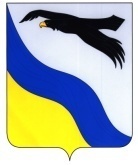 АДМИНИСТРАЦИЯБЕЛЯЕВСКОГО РАЙОНА  ОРЕНБУРГСКОЙ ОБЛАСТИП О С Т А Н О В Л Е Н И Ес. Беляевка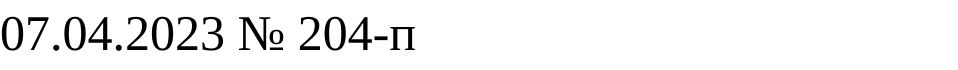 Об утверждении административного регламента предоставления муниципальной услуги «Передача в собственность граждан занимаемых ими жилых помещений жилищного фонда (приватизация жилищного фонда)»В целях повышения эффективности и качества деятельности муниципального образования Беляевский район по обеспечению реализации прав и законных интересов физических и юридических лиц при предоставлении муниципальных услуг и исполнении муниципальных функций, а также во исполнение Федерального закона от 27.07.2010 № 210-ФЗ "Об организации предоставления государственных и муниципальных услуг",  руководствуясь п.3 ч.1 ст.4 Устава муниципального образования Беляевский район Оренбургской области:1.Утвердить административный регламент по предоставлению муниципальной услуги «Передача в собственность граждан занимаемых ими жилых помещений жилищного фонда (приватизация жилищного фонда)» (далее - административный регламент) согласно Приложению.2. Главному специалисту по управлению имуществом Динер О.В. организовать работу в соответствии с требованиями административного регламента.3. Признать утратившими силу постановления администрации района:а) от 22.11.2017 №943-п «Об утверждении административного регламента предоставления муниципальной услуги «Оформление документов на передачу квартир в собственность граждан (приватизация жилья) по многоквартирным и одноквартирным домам»;б) от 14.05.2018 №385-п «О внесении изменений и дополнений в постановление администрации района от 22.11.2017 №943-п».4. Контроль за исполнением настоящего постановления возложить на  первого заместителя главы администрации по финансово-экономическому и территориальному развитию Бучневу Л.М.5. Постановление вступает в силу после его обнародования на информационном стенде в фойе здания администрации Беляевского района, в местах обнародования, определенных муниципальными правовыми актами поселений, входящих в состав Беляевского района.Глава  района                      А.А. Федотов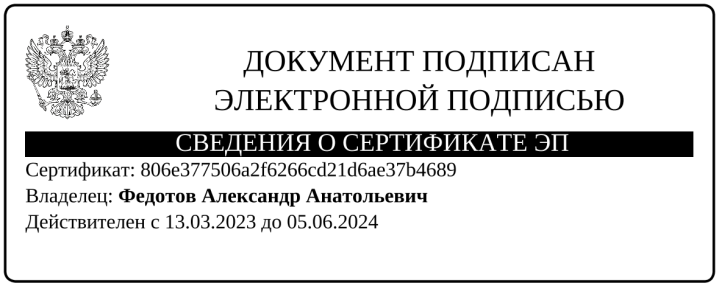                                                                                               Приложение                                                                                              к постановлению                                                                                              администрации районаАдминистративный регламент предоставления муниципальной услуги  «Передача в собственность граждан занимаемых ими жилых помещений жилищного фонда (приватизация жилищного фонда)»I. Общие положенияПредмет регулирования регламента1. Административный регламент предоставления муниципальной услуги «Передача в собственность граждан занимаемых ими жилых помещений жилищного фонда (приватизация жилищного фонда)» (далее – Административный регламент) устанавливает состав, последовательность и сроки выполнения административных процедур (действий) и (или) принятия решений по предоставлению муниципальной услуги, осуществляемых по запросу (заявлению) физического лица либо его представителя. Настоящий Административный регламент регулирует отношения, возникающие на основании Закона Российской Федерации от 4 июля 1991 г. № 1541-1 «О приватизации жилищного фонда в Российской Федерации», Федерального закона от 29 декабря 2004 г. № 189-ФЗ «О введении в действие Жилищного кодекса Российской Федерации», Федерального закона от 13 июля 2015 г. № 218-ФЗ «О государственной регистрации недвижимости», Федерального закона от 27 июля 2010 г. № 210-ФЗ «Об организации предоставления государственных и муниципальных услуг».Круг заявителей2. Заявителями на получение муниципальной услуги являются граждане Российской Федерации, имеющие право пользования жилыми помещениями муниципального жилищного фонда на условиях социального найма, с согласия всех имеющих право на приватизацию данных жилых помещений совершеннолетних лиц и несовершеннолетних в возрасте от 14 до 18 лет (далее – Заявитель).3. Интересы заявителей, указанных в пункте 2 настоящего Административного регламента, могут представлять лица, обладающие соответствующими полномочиями (далее – представитель).Требования к порядку информирования о предоставлении муниципальной услуги4. Информирование о порядке предоставления муниципальной услуги осуществляется:а) непосредственно при личном приеме заявителя в администрацию муниципального образования Беляевский район (далее- Уполномоченный орган) или многофункциональном центре предоставления государственных и муниципальных услуг (далее – многофункциональный центр), участвующего в предоставлении муниципальной услуги (при наличии соглашения о взаимодействии, заключенного между многофункциональным центром и Уполномоченным органом (далее – соглашение о взаимодействии);б) по телефону в Уполномоченном органе или многофункциональном центре;	в) письменно, в том числе посредством электронной почты, факсимильной     связи;	г) посредством размещения в открытой и доступной форме информации:в федеральной государственной информационной системе «Единый портал государственных и муниципальных услуг (функций)» (https://www.gosuslugi.ru/) (далее – ЕПГУ);на официальном сайте Уполномоченного органа (https://mo-be.orb.ru/);д) посредством размещения информации на информационных стендах Уполномоченного органа или многофункционального центра.5. Информирование осуществляется по вопросам, касающимся:способов подачи заявления о предоставлении муниципальной услуги;адресов Уполномоченного органа и многофункциональных центров, обращение в которые необходимо для предоставления муниципальной услуги;справочной информации о работе Уполномоченного органа (структурных подразделений Уполномоченного органа);документов, необходимых для предоставления муниципальной услуги и услуг, которые являются необходимыми и обязательными для предоставления муниципальной услуги;порядка и сроков предоставления муниципальной услуги; порядка получения сведений о ходе рассмотрения заявления о предоставлении муниципальной услуги и о результатах предоставления муниципальной услуги;по вопросам предоставления услуг, которые являются необходимыми и обязательными для предоставления муниципальной услуги;порядка досудебного (внесудебного) обжалования действий (бездействия) должностных лиц, и принимаемых ими решений при предоставлении муниципальной услуги.Получение информации по вопросам предоставления муниципальной услуги и услуг, которые являются необходимыми и обязательными для предоставления муниципальной услуги, осуществляется бесплатно.	6. При устном обращении Заявителя (лично или по телефону) должностное лицо Уполномоченного органа, работник многофункционального центра, осуществляющий консультирование, подробно и в вежливой (корректной) форме информирует обратившихся по интересующим вопросам.Ответ на телефонный звонок должен начинаться с информации о наименовании органа, в который позвонил Заявитель, фамилии, имени, отчества (последнее – при наличии) и должности специалиста, принявшего телефонный звонок.Если должностное лицо Уполномоченного органа не может самостоятельно дать ответ, телефонный звонок должен быть переадресован (переведен) на другое должностное лицо или же обратившемуся лицу должен быть сообщен телефонный номер, по которому можно будет получить необходимую информацию.Если подготовка ответа требует продолжительного времени, он предлагает Заявителю один из следующих вариантов дальнейших действий:изложить обращение в письменной форме; назначить другое время для консультаций.Должностное лицо Уполномоченного органа не вправе осуществлять информирование, выходящее за рамки стандартных процедур и условий предоставления муниципальной услуги, и влияющее прямо или косвенно на принимаемое решение.Продолжительность информирования по телефону не должна превышать 10 минут.Информирование осуществляется в соответствии с графиком приема граждан.	7. По письменному обращению должностное лицо Уполномоченного органа, ответственное за предоставление муниципальной услуги, подробно в письменной форме разъясняет гражданину сведения по вопросам, указанным в пункте 5. настоящего Административного регламента в порядке, установленном Федеральным законом от 2 мая 2006 г. № 59-ФЗ «О порядке рассмотрения обращений граждан Российской Федерации» (далее – Федеральный закон № 59-ФЗ).На ЕПГУ размещаются сведения, предусмотренные Положением о федеральной государственной информационной системе «Федеральный реестр государственных и муниципальных услуг (функций)», утвержденным постановлением Правительства Российской Федерации от 24 октября 2011 года № 861.Доступ к информации о сроках и порядке предоставления муниципальной услуги осуществляется без выполнения Заявителем каких-либо требований, в том числе без использования программного обеспечения, установка которого на технические средства Заявителя требует заключения лицензионного или иного соглашения с правообладателем программного обеспечения, предусматривающего взимание платы, регистрацию или авторизацию Заявителя или предоставление им персональных данных.На официальном сайте Уполномоченного органа, на стендах в местах предоставления муниципальной услуги и услуг, которые являются необходимыми и обязательными для предоставления муниципальной услуги, и в многофункциональном центре размещается следующая справочная информация:о месте нахождения и графике работы Уполномоченного органа и его структурных подразделений, ответственных за предоставление муниципальной услуги, а также многофункциональных центров;справочные телефоны структурных подразделений Уполномоченного органа, ответственных за предоставление муниципальной услуги, в том числе номер телефона-автоинформатора (при наличии);адрес официального сайта, а также электронной почты и (или) формы обратной связи Уполномоченного органа в сети «Интернет».В залах ожидания Уполномоченного органа размещаются нормативные правовые акты, регулирующие порядок предоставления муниципальной услуги, в том числе Административный регламент, которые по требованию Заявителя предоставляются ему для ознакомления.Размещение информации о порядке предоставления муниципальной услуги на информационных стендах в помещении многофункционального центра осуществляется в соответствии с соглашением о взаимодействии с учетом требований к информированию, установленных Административным            регламентом.Информация о ходе рассмотрения заявления о предоставлении муниципальной услуги и о результатах предоставления муниципальной услуги может быть получена Заявителем (его представителем) в личном кабинете на ЕПГУ, а также в соответствующем  структурном подразделении Уполномоченного органа при обращении Заявителя лично по телефону, посредством электронной почты.Требование предоставления заявителюмуниципальной услуги в соответствии с вариантом предоставления муниципальной услуги, соответствующим признакам заявителя, определенным в результате анкетирования, проводимого органом, предоставляющим услугу     (далее - профилирование), а также результата, за предоставлением которого обратился Заявитель.13. Профилирование заявителей, обратившихся за предоставлением муниципальной услуги, не требуется.II. Стандарт предоставления муниципальной услугиНаименование муниципальной услуги14. Наименование муниципальной услуги - Передача в собственность граждан занимаемых ими жилых помещений жилищного фонда (приватизация жилищного фонда).Наименование органа, предоставляющего муниципальную услугу15. Муниципальная услуга предоставляется Уполномоченным органом (администрацией муниципального образования Беляевский район). 16. В предоставлении муниципальной услуги принимают участие:- Управление Федеральной службы государственной регистрации, кадастра и картографии по Оренбургской области;- Филиал ФГБУ «Федеральная кадастровая палата Федеральной службы государственной регистрации, кадастра и картографии» по Оренбургской области;- иные государственные органы и (или) подведомственные им организации, органы местного самоуправления и (или) подведомственные им организации, если в распоряжении указанных органов и (или) организаций находятся документы (информация), необходимые для предоставления муниципальной услуги (указать перечень органов и организаций, участвующих в предоставлении услуги).При предоставлении муниципальной услуги Уполномоченный орган использует виды сведений владельцев (поставщиков) видов сведений, посредством Федеральной государственной информационной системы «Единая система межведомственного электронного взаимодействия» (далее – СМЭВ): сведения о регистрационном учете по месту жительства или месту пребывания - МВД России; сведения о лицах, зарегистрированных по месту пребывания или по месту жительства, а также состоящих на миграционном учёте, совместно по одному адресу - МВД России;  предоставление из ЕГР ЗАГС по запросу сведений о рождении – ФНС; сведения о действительности Паспорта Гражданина РФ – МВД РФ; о соответствии фамильно-именной группы, даты рождения, пола и СНИЛС – ПФР;  сведения из ЕГР ЗАГС о перемене фамилии, имени, отчестве – ФНС;  сведения о наличии приватизируемого жилого помещения в реестре муниципальной (государственной) собственности – орган государственной власти (местного самоуправления), ответственный за ведение реестра муниципальной (государственной) собственности; сведения, подтверждающие, что ранее право заявителя на приватизацию не было использовано - орган местного самоуправления, осуществляющий заключение договора на приватизацию;документы, подтверждающие право заявителя на пользование жилым помещением - орган государственной власти (местного самоуправления), ответственный за предоставление жилых помещений на условиях найма из муниципальной (государственной) собственности;  соглашение о расторжении договора передачи жилого помещения в собственность граждан - орган государственной власти (местного самоуправления), осуществляющий заключение договора на приватизацию. 17. При предоставлении муниципальной услуги Уполномоченному органу запрещается требовать от Заявителя осуществления действий, в том числе согласований, необходимых для получения муниципальной услуги и связанных с обращением в иные государственные органы и организации, за исключением получения услуг, включенных в перечень услуг, которые являются необходимыми и обязательными для предоставления муниципальной услуги. МФЦ (при наличии соглашения о взаимодействии) предоставлена возможность принятия решений об отказе в приеме запроса и документов и (или) информации, необходимых для предоставления муниципальной услуги.Результат предоставления муниципальной услуги18. Результатом предоставления муниципальной услуги является один из следующих документов: а) Решение о заключении договора о передаче жилого помещения в собственность граждан с приложением проекта договора о передаче жилого помещения в собственность граждан в форме электронного документа, подписанного усиленной электронной подписью. б) Решение об отказе в предоставлении муниципальной услуги. В случае предоставления муниципальной услуги в электронном виде используется государственная информационная система - ГИС «Платформа государственных сервисов».19. Заявителю в качестве результата предоставления услуги обеспечивается по его выбору возможность получения:а) В случае подачи заявления в электронной форме через ЕПГУ:- электронного документа, подписанного уполномоченным должностным лицом с использованием квалифицированной электронной подписи;- документа на бумажном носителе в многофункциональном центре, направленного органом (организацией), подтверждающего содержание электронного документа.б) В случае подачи заявления через многофункциональный центр (при наличии соглашения о взаимодействии):- электронного документа, подписанного уполномоченным должностным лицом с использованием квалифицированной электронной подписи;- документа на бумажном носителе в многофункциональном центре, направленного органом (организацией), подтверждающего содержание электронного документа.Срок предоставления муниципальной услуги20. Уполномоченный орган в течение 35 рабочих дней (вне зависимости от способа направления заявления) со дня регистрации заявления и документов, необходимых для предоставления муниципальной) услуги, в Уполномоченном органе, направляет Заявителю способом, указанным в заявлении, один из результатов, указанных в пункте 18 Административного регламента.  Правовые основания для предоставления муниципальной услуги21. Перечень нормативных правовых актов, регулирующих предоставление муниципальной услуги (с указанием их реквизитов и источников официального опубликования), размещен в федеральной государственной информационной системе «Федеральный реестр государственных и муниципальных услуг (функций)» и на ЕПГУ. Исчерпывающий перечень документов, необходимых для предоставления муниципальной услуги 22. Исчерпывающий перечень документов, необходимых и обязательных для предоставления муниципальной услуги:а) Заявление о предоставлении муниципальной услуги по форме, согласно Приложению № 1 к настоящему Административному регламенту. В случае направления заявления посредством ЕПГУ формирование заявления осуществляется посредством заполнения интерактивной формы на ЕПГУ без необходимости дополнительной подачи заявления в какой-либо иной форме. В заявлении также указывается один из способов направления результата предоставления муниципальной услуги: в форме электронного документа в личном кабинете на ЕПГУ; дополнительно на бумажном носителе в виде распечатанного экземпляра электронного документа в Уполномоченном органе, многофункциональном центре. б) Основной документ, удостоверяющий личность заявителя, представителя (паспорт гражданина Российской Федерации) предоставляется в случаях обращения заявителя без использования ЕПГУ. В случае направления заявления посредством ЕПГУ сведения из документа, удостоверяющего личность заявителя, представителя, проверяются при подтверждении учетной записи в Единой системе идентификации и аутентификации (далее – ЕСИА) и могут быть проверены путем направления запроса с использованием СМЭВ. В случае, если заявление подается представителем, дополнительно предоставляется документ, подтверждающий полномочия представителя действовать от имени заявителя. Документ, подтверждающий полномочия заявителя, должен быть выдан нотариусом и подписан усиленной квалификационной электронной подписью нотариуса.  в) Основной документ, удостоверяющий личность представителя заявителя (паспорт гражданина Российской Федерации), предоставляется в случаях обращения представителя заявителя без использования ЕПГУ. г) Документ, подтверждающий полномочие представителя заявителя, лица, уполномоченного в установленном порядке члена семьи заявителя, лица, зарегистрированного в приватизируемом жилом помещении (нотариально удостоверенная доверенность), законного представителя лица, имеющего право пользования данным помещением на условиях социального найма, достигшего 14-летнего возраста, или решение уполномоченного органа в сфере опеки, попечительства и патронажа (в отношении недееспособных/ограниченно дееспособных граждан, а также детей, оставшихся без попечения родителей, детей, помещенных под надзор в организации для детей-сирот и детей, оставшихся без попечения родителей), оформленные в установленном порядке и подтверждающие полномочия представителя заявителя по предоставлению документов для подписания Договора передачи в порядке приватизации занимаемых гражданами жилых помещений (далее - договор передачи), получению договора передачи. д) Вступившее в законную силу решение суда о признании гражданина недееспособным/ограниченно дееспособным (копия, заверенная судом, принявшим решение) - представляется в отношении заявителя, членов семьи заявителя, лиц, зарегистрированных в приватизируемом жилом помещении, а также лиц, имеющих право пользования данным помещением на условиях социального найма. е) Согласие органа, уполномоченного в сфере опеки и попечительства, на передачу в порядке приватизации жилого помещения в собственность недееспособного/ограниченно дееспособного гражданина, а также в собственность детей, оставшихся без попечения родителей, детей, помещенных под надзор в организации для детей-сирот и детей, оставшихся без попечения родителей, - представляется в отношении заявителя, членов семьи заявителя, лиц, зарегистрированных в приватизируемом жилом помещении, а также лиц, имеющих право пользования данным помещением на условиях социального найма. ж) Документы, содержащие информацию о лицах, зарегистрированных в приватизируемом жилом помещении.з) Выписка из личного дела (справка) с указанием периода прохождения службы, состава семьи и отражения регистрации при воинской части по периодам службы (для офицеров, в том числе уволенных в запас, и членов их семей; граждан, проходящих (проходивших) военную службу по контракту, и членов их семей; граждан, которым предоставлено (было предоставлено) в пользование служебное жилое помещение при воинской части на период трудового договора (контракта), и членов их семей) - представляется в отношении заявителя, членов семьи заявителя, лиц, зарегистрированных в приватизируемом жилом помещении, лиц, имеющих право пользования данным помещением на условиях социального найма (в случае прохождения службы). и) Справка об освобождении гражданина, участвующего в приватизации, и ее копия - представляется в отношении заявителя, членов семьи заявителя, лиц, зарегистрированных в приватизируемом жилом помещении, лиц, имеющих право пользования данным помещением на условиях социального найма (в случае отбывания наказания в местах лишения свободы). к) Вступившее в законную силу решение суда (о наличии или лишении (отсутствии) жилищных или имущественных прав на жилое помещение заявителя, членов семьи заявителя, лиц, зарегистрированных в приватизируемом жилом помещении, лиц, имеющих право пользования данным помещением на условиях социального найма) (копия, заверенная судом, принявшим решение) - представляется в отношении заявителя, членов семьи заявителя, лиц, зарегистрированных в приватизируемом жилом помещении, лиц, имеющих право пользования данным помещением на условиях социального найма (при наличии в отношении таких лиц вступившего в силу решения суда). л) Вступивший в законную силу приговор суда (копия, заверенная судом, принявшим решение), а также документ, подтверждающий отбывание наказания гражданами, осужденными к лишению свободы или к принудительным работам (в соответствии с постановлением Конституционного Суда Российской Федерации от 23 июня 1995 г. № 8-П), - представляется в отношении заявителя, членов семьи заявителя, лиц, зарегистрированных в приватизируемом жилом помещении, лиц, имеющих право пользования данным помещением на условиях социального найма (при наличии в отношении таких лиц, вступившего в силу приговора суда). м) Письменное согласие на приватизацию занимаемого жилого помещения Заявителя, письменное согласие или отказ от участия в приватизации всех членов семьи Заявителя, иного лица, зарегистрированного в приватизируемом жилом помещении, лица, имеющего право пользования данным помещением на условиях социального найма, достигшего 14-летнего возраста, и/или его законного представителя или лица, уполномоченного в установленном порядке.В случае обращения посредством ЕПГУ и предоставления документа, подтверждающего полномочия действовать от имени Заявителя, необходимость предоставления письменного согласия Заявителя, указанного в данном пункте Административного регламента, отсутствует. н) Документы, подтверждающие личность всех проживающих в приватизируемом жилом помещении.о) Договор социального найма жилого помещения.п) Справка об участии (неучастии) в приватизации. Указанные сведения подтверждаются:- с июля 1991 года по 1998 год - справкой, выдаваемой органом или учреждением, уполномоченным на хранение архивов правоустанавливающих документов на объекты недвижимости, по месту регистрации Заявителя в соответствующий период времени;- с 1998 года по настоящее время сведения подтверждаются выпиской из ЕГРН (Единого государственного реестра недвижимости) об имеющихся (имевшихся) объектах недвижимого имущества у Заявителя, выдаваемой органами, осуществляющими государственную регистрацию прав на недвижимое имущество и сделок с ним;23. Заявление и прилагаемые документы, указанные в пункте 22 настоящего Административного регламента, направляются (подаются) в Уполномоченный орган в электронной форме путем заполнения формы запроса через личный кабинет на ЕПГУ или через многофункциональный центр при наличии соглашения о взаимодействии. Документы, представленные в копиях, должны быть заверены нотариально, либо заверены уполномоченным должностным лицом, осуществляющим оформление документов по приватизации. Документы, полученные в иностранном государстве, должны быть легализованы в установленном порядке. Документы, представленные на иностранном языке, должны быть нотариально заверены и переведены на русский язык.Требования к электронным формам документов, устанавливаются Правительством Российской Федерации и размещаются на официальном сайте Федеральной службы государственной регистрации, кадастра и картографии в информационно-телекоммуникационной сети «Интернет».Заявитель вправе представить копию выписки из Единого государственного реестра недвижимости на объект недвижимого имущества, копию кадастрового паспорта объекта недвижимого имущества, в противном случае при необходимости они будут запрошены Уполномоченным органом по каналам межведомственного взаимодействия.24. За предоставление недостоверных сведений Заявитель несет ответственность в соответствии с законодательством Российской Федерации.25. Документы, представляемые Заявителем, должны соответствовать требованиям, установленным действующим законодательством к таким документам, и следующим требованиям:- разборчивое написание текста документа шариковой ручкой или при помощи средств электронно-вычислительной техники;- отсутствие в документах неоговоренных исправлений.Заявление на предоставление муниципальной услуги должно содержать:а) для Заявителя - физического лица:- фамилию, имя, отчество (при наличии) Заявителя или его уполномоченного представителя;- адрес проживания (пребывания) Заявителя;- состав семьи;- родственные отношения;- паспортные данные всех членов семьи;- дата рождения всех членов семьи;- размер долевого участия;- согласие или отказ от приватизации всех членов семьи;- способ получения результатов муниципальной услуги (в соответствии с пунктом 19 Административного регламента).Документы, представленные в электронном виде, должны соответствовать требованиям Федерального закона от 06.04.2011 № 63-ФЗ «Об электронной подписи».Исчерпывающий перечень документов, необходимых для предоставления муниципальной услуги, которые находятся в распоряжении государственных органов, и иных органов, участвующих в предоставлении муниципальной услуги, и которые Заявитель вправе представить в соответствии с законодательством Российской Федерации, а также способы их получения заявителем, в том числе в электронной форме, порядок их представления26. Для предоставления муниципальной услуги Уполномоченным органом при необходимости уточнения сведений запрашиваются следующие документы:а) выписка из Единого государственного реестра недвижимости о правах на объект в Управлении Федеральной службы государственной регистрации, кадастра и картографии по Оренбургской области;б) кадастровый паспорт объекта в Филиале ФГБУ «Федеральная кадастровая палата Федеральной службы государственной регистрации, кадастра и картографии» по Оренбургской области;в) документы, подтверждающие использованное (неиспользованное) право на приватизацию жилого помещения.Документы, перечисленные в настоящем пункте, могут быть представлены Заявителем самостоятельно.Непредставление заявителем документов, перечисленных в настоящем пункте, не является основанием для отказа в предоставлении муниципальной услуги.Заявитель вправе получить документы, перечисленные в настоящем пункте, в соответствии с административными регламентами государственных органов, участвующих в предоставлении услуги, размещенных на сайтах:- Управления Федеральной службы государственной регистрации, кадастра и картографии по Оренбургской области;- Филиала ФГБУ «Федеральная кадастровая палата Федеральной службы государственной регистрации, кадастра и картографии» по Оренбургской области.Указание на запрет требовать от заявителя представления документов и информации или осуществления действий27. Уполномоченный орган не вправе требовать от Заявителя:- представления документов и информации или осуществления действий, представление или осуществление которых не предусмотрено нормативными правовыми актами, регулирующими отношения, возникающие в связи с предоставлением муниципальной услуги;- представления документов и информации, которые в соответствии с нормативными правовыми актами Российской Федерации, нормативными правовыми актами Оренбургской области и муниципальными правовыми актами находятся в распоряжении органов, предоставляющих государственные услуги, органов, предоставляющих муниципальные услуги, иных государственных органов, органов местного самоуправления либо подведомственных государственным органам или органам местного самоуправления организаций, за исключением документов, указанных в части 6 статьи 7 Федерального закона от 27.07.2010 № 210-ФЗ «Об организации предоставления государственных и муниципальных услуг».Исчерпывающий перечень оснований для отказа в приеме документов, необходимых для предоставления муниципальной услуги28. Основаниями для отказа в приеме к рассмотрению документов, необходимых для предоставления муниципальной услуги, являются: а) заявление о предоставлении услуги подано в орган государственной власти, орган местного самоуправления или организацию, в полномочия которых не входит предоставление услуги;  б) неполное заполнение обязательных полей в форме заявления о предоставлении услуги (недостоверное, неправильное);  в) представление неполного комплекта документов; г) представленные документы утратили силу на момент обращения за услугой (документ, удостоверяющий личность; документ, удостоверяющий полномочия представителя Заявителя, в случае обращения за предоставлением услуги указанным лицом);  д) представленные документы содержат подчистки и исправления текста, не заверенные в порядке, установленном законодательством Российской Федерации;  е) подача заявления о предоставлении услуги и документов, необходимых для предоставления услуги, в электронной форме с нарушением установленных требований;  ж) представленные в электронной форме документы содержат повреждения, наличие которых не позволяет в полном объеме использовать информацию и сведения, содержащиеся в документах для предоставления услуги; з) заявление подано лицом, не имеющим полномочий представлять интересы заявителя. 29. Решение об отказе в приеме документов направляется не позднее первого рабочего дня, следующего за днем подачи заявления (Приложение № 2). Исчерпывающий перечень оснований для приостановления или отказа в предоставлении муниципальной услуги30. Основания для приостановления предоставления муниципальной услуги не установлены.  31. Основания для отказа в предоставлении муниципальной услуги:а) Противоречие документов или сведений, полученных с использованием межведомственного информационного взаимодействия, представленным Заявителем документам или сведениям. б) Обращение за предоставлением муниципальной услуги лица, не являющегося Заявителем на предоставление муниципальной услуги в соответствии с настоящим Административным регламентом (в случае, если указанное основание было выявлено при процедуре принятия решения о предоставлении муниципальной услуги). в) Некорректное заполнение обязательных полей в форме заявления о предоставлении услуги на ЕПГУ и/или РПГУ (недостоверное, неправильное либо неполное заполнение).г) Подача заявления о предоставлении услуги и документов, необходимых для предоставления услуги, в электронной форме с нарушением установленных требований.д) Отсутствие согласия с приватизацией жилого помещения либо отказа от участия в приватизации одного из членов семьи Заявителя, лиц, зарегистрированных в приватизируемом жилом помещении, лиц, имеющих право пользования данным помещением на условиях социального найма и не использовавших право на приватизацию. е) Обращение Заявителя, одного из членов семьи Заявителя, иного лица, зарегистрированного в приватизируемом жилом помещении, лица, имеющего право пользования данным помещением на условиях социального найма, достигшего 14-летнего возраста, и/или его законного представителя или лица, уполномоченного в установленном порядке, об отсутствии намерений оформлять приватизацию. ж) Отказ в приватизации жилого помещения одного или нескольких лиц, зарегистрированных по месту жительства с Заявителем. з) Использованное ранее право на приватизацию. и) Обращение с заявлением о приватизации жилого помещения, находящегося в аварийном состоянии, в общежитии, служебного жилого помещения. к) Отсутствие/непредставление сведений, подтверждающих участие (неучастие) в приватизации, из других субъектов Российской Федерации. л) Отсутствие права собственности на приватизируемое Заявителем жилое помещение у публичного образования, от имени которого орган местного самоуправления, предоставляющий муниципальную услугу, осуществляет полномочия собственника. м) Изменение паспортных и/или иных персональных данных в период предоставления муниципальной услуги. н) Арест жилого помещения. о) Изменение состава лиц, совместно проживающих в приватизируемом жилом помещении с заявителем, в период предоставления муниципальной услуги. п) Наличие в составе семьи Заявителя лиц, зарегистрированных в приватизируемом жилом помещении, лиц, имеющих право пользования данным помещением на условиях социального найма (в случае, если от соответствующих лиц не представлено согласие на приватизацию жилого помещения или не представлены сведения, подтверждающие отсутствие у соответствующих лиц права на приватизацию жилого помещения): граждан, выбывших в организации стационарного социального обслуживания; временно отсутствующих граждан (выбывших для прохождения службы в ряды Вооруженных сил, на период учебы/работы, в жилые помещения, предоставленные для временного проживания); граждан, выбывших в места лишения свободы или осужденных к принудительным работам (в соответствии с постановлением Конституционного Суда Российской Федерации от 23 июня 1995 г. № 8-П); граждан, снятых с регистрационного учета на основании судебных решений, но сохранивших право пользования жилым помещением; граждан, снятых с регистрационного учета без указания точного адреса. В случае непредставления документов, выражающих волю граждан вышеперечисленных категорий в отношении приватизации жилого помещения (согласие на отказ/доверенность), или документов, подтверждающих прекращение права на жилое помещение. р) Наличие в составе семьи заявителя лиц, зарегистрированных в приватизируемом жилом помещении, лиц, имеющих право пользования данным помещением на условиях социального найма, граждан, признанных на основании судебных решений безвестно отсутствующими. Размер платы, взимаемой с заявителя при предоставлении муниципальной услуги, и способы ее взимания32. Предоставление муниципальной услуги «Передача в собственность граждан занимаемых ими жилых помещений жилищного фонда (приватизация жилищного фонда)» осуществляется бесплатно. Максимальный срок ожидания в очереди при подаче заявления о предоставлении муниципальной услуги и при получении результата предоставления муниципальной услуги33. Максимальный срок ожидания в очереди при подаче заявления о предоставлении муниципальной услуги и при получении результата предоставления муниципальной услуги в многофункциональном центре составляет не более 15 минут. Срок регистрации заявления Заявителя о предоставлении муниципальной услуги34. Заявление о предоставлении муниципальной услуги подлежит регистрации в Уполномоченном органе в день поступления заявления и документов, необходимых для предоставления муниципальной услуги.  Требования к помещениям, в которых предоставляется муниципальная услуга 35. Местоположение административных зданий, в которых осуществляется прием заявлений и документов, необходимых для предоставления муниципальной услуги, а также выдача результатов предоставления муниципальной услуги, должно обеспечивать удобство для граждан с точки зрения пешеходной доступности от остановок общественного транспорта. В случае, если имеется возможность организации стоянки (парковки) возле здания (строения), в котором размещено помещение приема и выдачи документов, организовывается стоянка (парковка) для личного автомобильного транспорта заявителей. За пользование стоянкой (парковкой) с заявителей плата не взимается. Для парковки специальных автотранспортных средств инвалидов на стоянке (парковке) выделяется не менее 10% мест (но не менее одного места) для бесплатной парковки транспортных средств, управляемых инвалидами I, II групп, а также инвалидами III группы в порядке, установленном Правительством Российской Федерации, и транспортных средств, перевозящих таких инвалидов и (или) детей-инвалидов. В целях обеспечения беспрепятственного доступа Заявителей, в том числе передвигающихся на инвалидных колясках, вход в здание и помещения, в которых предоставляется муниципальная услуга, оборудуются пандусами, поручнями, тактильными (контрастными) предупреждающими элементами, иными специальными приспособлениями, позволяющими обеспечить беспрепятственный доступ и передвижение инвалидов, в соответствии с законодательством Российской Федерации о социальной защите инвалидов. Центральный вход в здание Уполномоченного органа должен быть оборудован информационной табличкой (вывеской), содержащей информацию: наименование; местонахождение и юридический адрес;режим работы; график приема; номера телефонов для справок. Помещения, в которых предоставляется муниципальная услуга, должны соответствовать санитарно-эпидемиологическим правилам и нормативам. Помещения, в которых предоставляется муниципальная услуга, оснащаются: противопожарной системой и средствами пожаротушения;системой оповещения о возникновении чрезвычайной ситуации;средствами оказания первой медицинской помощи; туалетными комнатами для посетителей. Зал ожидания Заявителей оборудуется стульями, скамьями, количество которых определяется исходя из фактической нагрузки и возможностей для их размещения в помещении, а также информационными стендами. Тексты материалов, размещенных на информационном стенде, печатаются удобным для чтения шрифтом, без исправлений, с выделением наиболее важных мест полужирным шрифтом. Места для заполнения заявлений оборудуются стульями, столами (стойками), бланками заявлений, письменными принадлежностями. Места приема Заявителей оборудуются информационными табличками (вывесками) с указанием: номера кабинета и наименования отдела; фамилии, имени и отчества (последнее – при наличии), должности ответственного лица за прием документов; графика приема Заявителей. Рабочее место каждого ответственного лица за прием документов должно быть оборудовано персональным компьютером с возможностью доступа к необходимым информационным базам данных, печатающим устройством (принтером) и копирующим устройством. Лицо, ответственное за прием документов, должно иметь настольную табличку с указанием фамилии, имени, отчества (последнее - при наличии) и должности. При предоставлении муниципальной услуги инвалидам обеспечиваются: возможность беспрепятственного доступа к объекту (зданию, помещению), в котором предоставляется муниципальная услуга; возможность самостоятельного передвижения по территории, на которой расположены здания и помещения, в которых предоставляется муниципальная услуга, а также входа в такие объекты и выхода из них, посадки в транспортное средство и высадки из него, в том числе с использование кресла-коляски;сопровождение инвалидов, имеющих стойкие расстройства функции зрения и самостоятельного передвижения; надлежащее размещение оборудования и носителей информации, необходимых для обеспечения беспрепятственного доступа инвалидов зданиям и помещениям, в которых предоставляется муниципальная услуга, и к муниципальной услуге с учетом ограничений их жизнедеятельности; дублирование необходимой для инвалидов звуковой и зрительной информации, а также надписей, знаков и иной текстовой и графической информации знаками, выполненными рельефно-точечным шрифтом Брайля; допуск сурдопереводчика и тифлосурдопереводчика; допуск собаки-проводника при наличии документа, подтверждающего ее специальное обучение, на объекты (здания, помещения), в которых предоставляются муниципальная услуги; оказание инвалидам помощи в преодолении барьеров, мешающих получению ими муниципальных услуг наравне с другими лицами. Показатели доступности и качества муниципальной услуги36. Основными показателями доступности предоставления муниципальной услуги являются: наличие полной и понятной информации о порядке, сроках и ходе предоставления муниципальной услуги в информационно-телекоммуникационных сетях общего пользования (в том числе в сети «Интернет»), средствах массовой информации; возможность получения Заявителем уведомлений о предоставлении муниципальной услуги с помощью ЕПГУ; возможность получения информации о ходе предоставления муниципальной услуги, в том числе с использованием информационно-коммуникационных технологий. 37. Основными показателями качества предоставления муниципальной услуги являются: своевременность предоставления муниципальной услуги в соответствии со стандартом ее предоставления, установленным настоящим Административным регламентом; минимально возможное количество взаимодействий гражданина с должностными лицами, участвующими в предоставлении муниципальной услуги;отсутствие обоснованных жалоб на действия (бездействие) сотрудников и их некорректное (невнимательное) отношение к Заявителям; отсутствие нарушений установленных сроков в процессе предоставления муниципальной услуги; отсутствие заявлений об оспаривании решений, действий (бездействия) Уполномоченного органа, его должностных лиц, принимаемых (совершенных) при предоставлении муниципальной услуги, по итогам рассмотрения которых вынесены решения об удовлетворении (частичном удовлетворении) требований Заявителей. Иные требования к предоставлению муниципальной услуги, в том числе учитывающие особенности предоставления муниципальной услуги в многофункциональных центрах и особенности предоставления муниципальной услуги в электронной форме38. Предоставление муниципальной услуги по экстерриториальному принципу осуществляется в части обеспечения возможности подачи заявлений посредством ЕПГУ и получения результата муниципальной услуги в многофункциональном центре. 39. Заявителям обеспечивается возможность представления заявления и прилагаемых документов в форме электронных документов посредством ЕПГУ. В этом случае Заявитель или его представитель авторизуется на ЕПГУ посредством подтвержденной учетной записи в ЕСИА, заполняет заявление о предоставлении муниципальной услуги с использованием интерактивной формы в электронном виде. Заполненное заявление о предоставлении муниципальной услуги отправляется Заявителем вместе с прикрепленными электронными образами документов, необходимыми для предоставления муниципальной услуги, в Уполномоченный орган. При авторизации в ЕСИА заявление о предоставлении муниципальной услуги считается подписанным простой электронной подписью Заявителя, представителя, уполномоченного на подписание заявления. Результаты предоставления муниципальной услуги, указанные в пункте 18 настоящего Административного регламента, направляются Заявителю, представителю в личный кабинет на ЕПГУ в форме электронного документа, подписанного усиленной квалифицированной электронной подписью уполномоченного должностного лица Уполномоченного органа, в случае направления заявления посредством ЕПГУ. В случае направления заявления посредством ЕПГУ результат предоставления муниципальной услуги также может быть выдан заявителю на бумажном носителе в многофункциональном центре в порядке, предусмотренном пунктом 59 настоящего Административного регламента. 40. Электронные документы представляются в следующих форматах: а) xml - для формализованных документов; б) doc, docx, odt - для документов с текстовым содержанием, не включающим формулы (за исключением документов, указанных в подпункте "в" настоящего пункта); в) xls, xlsx, ods - для документов, содержащих расчеты; г) pdf, jpg, jpeg - для документов с текстовым содержанием, в том числе включающих формулы и (или) графические изображения (за исключением документов, указанных в подпункте "в" настоящего пункта), а также документов с графическим содержанием. Допускается формирование электронного документа путем сканирования непосредственно с оригинала документа (использование копий не допускается), которое осуществляется с сохранением ориентации оригинала документа в разрешении 300 - 500 dpi (масштаб 1:1) с использованием следующих режимов: «черно-белый» (при отсутствии в документе графических изображений и (или) цветного текста); «оттенки серого» (при наличии в документе графических изображений, отличных от цветного графического изображения); «цветной» или «режим полной цветопередачи» (при наличии в документе цветных графических изображений либо цветного текста); сохранением всех аутентичных признаков подлинности, а именно: графической подписи лица, печати, углового штампа бланка; количество файлов должно соответствовать количеству документов, каждый из которых содержит текстовую и (или) графическую информацию. Электронные документы должны обеспечивать: возможность идентифицировать документ и количество листов в документе; для документов, содержащих структурированные по частям, главам, разделам (подразделам) данные и закладки, обеспечивающие переходы по оглавлению и (или) к содержащимся в тексте рисункам и таблицам. Документы, подлежащие представлению в форматах xls, xlsx или ods, формируются в виде отдельного электронного документа. Перечень услуг, которые являются необходимыми и обязательными для предоставления муниципальной услуги, в том числе сведения о документе (документах), выдаваемом (выдаваемых) организациями, участвующими в предоставлении муниципальной услуги41. При предоставлении муниципальной услуги, необходимым и обязательным является участие Управления Федеральной службы государственной регистрации, кадастра и картографии по Оренбургской области и филиала ФГБУ «Федеральная кадастровая палата Федеральной службы государственной регистрации, кадастра и картографии» по Оренбургской области, в части запросов по каналам межведомственного взаимодействия.42. При предоставлении муниципальной услуги используется ГИС «Платформа государственных сервисов».III. Состав, последовательность и сроки выполнения административных процедурПеречень вариантов предоставления муниципальной услуги, включающий в том числе варианты предоставления муниципальной услуги, необходимый для исправления допущенных опечаток и ошибок в выданных в результате предоставления муниципальной услуги документах и созданных реестровых записях, для выдачи дубликата документа, выданного по результатам предоставления муниципальной услуги, в том числе исчерпывающий перечень оснований для отказа в выдаче такого дубликата, а также порядок оставления запроса заявителя о предоставлении муниципальной услуги без рассмотрения (при необходимости)Исчерпывающий перечень административных процедур при исполнении муниципальной услуги43. Предоставление муниципальной услуги включает в себя следующие административные процедуры: проверка документов и регистрация заявления; получение сведений посредством СМЭВ; рассмотрение документов и сведений; принятие решения; выдача результата; внесение результата муниципальной услуги в реестр юридически значимых записей.  Описание административной процедуры профилирования заявителяПрофилирование заявителей, обратившихся за предоставлением муниципальной услуги, не требуется.Подразделы, содержащие описание вариантов предоставления муниципальной услуги Особенности выполнения административных процедур (действий) в электронной форме  44. При предоставлении муниципальной услуги в электронной форме Заявителю обеспечиваются: получение информации о порядке и сроках предоставления муниципальной услуги; формирование заявления; прием и регистрация Уполномоченным органом заявления и иных документов, необходимых для предоставления муниципальной услуги; получение результата предоставления муниципальной услуги; получение сведений о ходе рассмотрения заявления; 	осуществление оценки качества 	предоставления муниципальной услуги;досудебное (внесудебное) обжалование решений и действий (бездействия) Уполномоченного органа либо действия (бездействие) должностных лиц Уполномоченного органа, предоставляющего муниципальную услугу, либо муниципального служащего. Порядок осуществления административных процедур (действий) при предоставлении муниципальной услуги в электронной форме45. Формирование заявления. Формирование заявления осуществляется посредством заполнения электронной формы заявления на ЕПГУ без необходимости дополнительной подачи заявления в какой-либо иной форме. Форматно-логическая проверка сформированного заявления осуществляется после заполнения заявителем каждого из полей электронной формы заявления. При выявлении некорректно заполненного поля электронной формы заявления Заявитель уведомляется о характере выявленной ошибки и порядке ее устранения посредством информационного сообщения непосредственно в электронной форме заявления. При формировании заявления Заявителю обеспечивается: а) возможность копирования и сохранения заявления и иных документов, указанных в пункте 22 настоящего Административного регламента, необходимых для предоставления муниципальной услуги; б) возможность печати на бумажном носителе копии электронной формы заявления; в) сохранение ранее введенных в электронную форму заявления значений в любой момент по желанию пользователя, в том числе при возникновении ошибок ввода и возврате для повторного ввода значений в электронную форму заявления; г) заполнение полей электронной формы заявления до начала ввода сведений Заявителем с использованием сведений, размещенных в ЕСИА, и сведений, опубликованных на ЕПГУ, в части, касающейся сведений, отсутствующих в ЕСИА; д) возможность вернуться на любой из этапов заполнения электронной формы заявления без потери ранее введенной информации; е) возможность доступа Заявителя на ЕПГУ к ранее поданным им заявлениям в течение не менее одного года, а также частично сформированных заявлений – в течение не менее 3 месяцев. Сформированное и подписанное заявление и иные документы, необходимые для предоставления муниципальной услуги, направляются в Уполномоченный орган посредством ЕПГУ. При обращении доверенного лица, доверенность, подтверждающая правомочие на обращение за получением муниципальной услуги, выданная организацией, удостоверяется квалифицированной электронной подписью (ЭП) в формате открепленной подписи (файл формата SIG) правомочного должностного лица организации, а доверенность, выданная физическим лицом – квалифицированной ЭП нотариуса. Подача электронных заявлений с ЕПГУ доверенным лицом возможна только от имени физического лица. Подача заявлений от имени юридического лица или индивидуального предпринимателя возможна только под учетной записью руководителя организации, имеющего право подписи.46. Прием и регистрация Уполномоченным органом заявления и иных документов, необходимых для предоставления муниципальной услуги.Уполномоченный орган обеспечивает в срок не позднее 1 рабочего дня с момента подачи заявления на ЕПГУ, а в случае его поступления в нерабочий или праздничный день, – в следующий за ним первый рабочий день: а) прием документов, необходимых для предоставления муниципальной услуги, и направление Заявителю электронного сообщения о поступлении заявления; б) регистрацию заявления и направление Заявителю уведомления о регистрации заявления либо об отказе в приеме документов, необходимых для предоставления муниципальной услуги.47. Электронное заявление становится доступным для должностного лица Уполномоченного органа, ответственного за прием и регистрацию заявления (далее – ответственное должностное лицо), в государственной информационной системе, используемой Уполномоченным органом для предоставления муниципальной услуги (далее – ГИС). Ответственное должностное лицо: проверяет наличие электронных заявлений, поступивших с ЕПГУ, с периодом не реже 2 раз в день; рассматривает поступившие заявления и приложенные образы документов (документы); производит действия в соответствии с пунктом 46 настоящего Административного регламента.48. Формирование и направление межведомственных запросова) Основанием для начала административной процедуры является отсутствие в пакете документов тех, которые необходимы в соответствии с нормативными правовыми актами для предоставления муниципальной услуги, и находятся в распоряжении государственных органов, органов местного самоуправления либо подведомственных государственным органам и органам местного самоуправления организациях, и могут быть получены посредством межведомственного взаимодействия;б) Ответственное должностное лицо осуществляет подготовку и направление запроса в органы государственной власти, органы местного самоуправления, подведомственные государственным органам и органам местного самоуправления организации, в распоряжении которых находятся документы, необходимые для предоставления муниципальной услуги, в соответствии с п. 16 настоящего Административного регламента; Межведомственный запрос формируется в соответствии с требованиями законодательства Российской Федерации и подписывается уполномоченным должностным лицом Уполномоченного органа;направление запроса осуществляется по каналам единой системы межведомственного электронного взаимодействия.	в) Результатом административной процедуры является получение из органов государственной власти, органов местного самоуправления, подведомственных государственным органам и органам местного самоуправления организаций запрашиваемых документов либо отказ в их предоставлении;Максимальный срок выполнения административной процедуры составляет 5 рабочих дней.49. Рассмотрение документов и сведений.а) Основанием для начала административной процедуры является наличие у ответственного должностного лица документов, необходимых для оказания услуги; б) Ответственное должностное лицо рассматривает, анализирует поступившие документы; в) Ответственное должностное лицо вправе по телефону задать Заявителю вопросы по заявлению, представленным документам, уточнить срок предоставления недостающих документов или обратиться к организации, выдавшей документ;Максимальный срок выполнения административной процедуры составляет 12 рабочих дней.50. Принятие решения.а) Критерием принятия решения об отказе в предоставлении муниципальной услуги является наличие оснований, указанных в п. 31 Административного регламента;Ответственное должностное лицо готовит проект решения об отказе в предоставлении муниципальной услуги Заявителю (по форме согласно приложению № 3 к настоящему Административному регламенту), с указанием причин такого отказа, за подписью уполномоченного должностного лица Уполномоченного органа; Результатом выполнения административной процедуры является проект решения Уполномоченного органа об отказе в предоставлении муниципальной услуги. Максимальный срок выполнения административной процедуры составляет 12 рабочих дней.б) Критерием принятия решения о заключении договора о передаче жилого помещения в собственность граждан является предоставление Заявителем документов, указанных в пункте 22 Административного регламента в полном объеме, соответствующих требованиям законодательства Российской Федерации, Оренбургской области и Административного регламента;Ответственное должностное лицо рассматривает поступившие документы, проводит анализ и экспертизу представленных документов. Результатом выполнения административной процедуры является проект решения Уполномоченного органа о заключении договора о передаче жилого помещения в собственность граждан (по форме согласно приложению № 4 к настоящему Административному регламенту) с приложением проекта договора о передаче жилого помещения в собственность граждан в форме электронного документа, подписанного усиленной электронной подписью. Максимальный срок административной процедуры 12 рабочих дней.51. Выдача результата.а) Направление Заявителю результата предоставления муниципальной услуги в виде решения об отказе в предоставлении муниципальной услуги. Основанием для начала административной процедуры является регистрация подписанного уполномоченным должностным лицом Уполномоченного органа решения об отказе в предоставлении муниципальной услуги;Результатом выполнения административной процедуры является направление решения об отказе в предоставлении муниципальной услуги в адрес Заявителя;Максимальный срок административной процедуры 5 рабочих дней. б) Направление Заявителю результата предоставления муниципальной услуги в виде решения Уполномоченного органа о заключении договора о передаче жилого помещения в собственность граждан с приложением проекта договора о передаче жилого помещения в собственность граждан в форме электронного документа, подписанного усиленной электронной подписью. Основанием для начала административной процедуры является регистрация подписанного уполномоченным должностным лицом Уполномоченного органа решения Уполномоченного органа о заключении договора о передаче жилого помещения в собственность граждан.Результатом выполнения административной процедуры является направление решения о заключении договора о передаче жилого помещения в собственность граждан в адрес Заявителя.Максимальный срок административной процедуры 5 рабочих дней. 52. Заявителю в качестве результата предоставления муниципальной услуги обеспечивается возможность получения документа:  в форме электронного документа, подписанного усиленной квалифицированной электронной подписью уполномоченного должностного лица Уполномоченного органа, направленного Заявителю в личный кабинет на ЕПГУ; в виде бумажного документа, подтверждающего содержание электронного документа, который Заявитель получает при личном обращении в многофункциональном центре.53. Получение информации о ходе рассмотрения заявления и о результате предоставления муниципальной услуги производится в личном кабинете на ЕПГУ, при условии авторизации. Заявитель имеет возможность просматривать статус электронного заявления, а также информацию о дальнейших действиях в личном кабинете по собственной инициативе, в любое время. При предоставлении муниципальной услуги в электронной форме Заявителю направляется: а) уведомление о приеме и регистрации заявления и иных документов, необходимых для предоставления муниципальной услуги, содержащее сведения о факте приема заявления и документов, необходимых для предоставления муниципальной услуги, и начале процедуры предоставления муниципальной услуги, а также сведения о дате и времени окончания предоставления муниципальной услуги либо мотивированный отказ в приеме документов, необходимых для предоставления муниципальной услуги; б) уведомление о результатах рассмотрения документов, необходимых для предоставления муниципальной услуги, содержащее сведения о принятии положительного решения о предоставлении муниципальной услуги и возможности получить результат предоставления муниципальной услуги либо мотивированный отказ в предоставлении муниципальной услуги. 54. Оценка качества предоставления муниципальной услуги. Оценка качества предоставления муниципальной услуги осуществляется в соответствии с Правилами оценки гражданами эффективности деятельности руководителей территориальных органов федеральных органов исполнительной власти (их структурных подразделений) с учетом качества предоставления ими государственных услуг, а также применения результатов указанной оценки как основания для принятия решений о досрочном прекращении исполнения соответствующими руководителями своих должностных обязанностей, утвержденными постановлением Правительства Российской Федерации                             от 12 декабря 2012 года № 1284 «Об оценке гражданами эффективности деятельности руководителей территориальных органов федеральных органов исполнительной власти (их структурных подразделений) и территориальных органов государственных внебюджетных фондов (их региональных отделений) с учетом качества предоставления государственных услуг, руководителей многофункциональных центров предоставления государственных и муниципальных услуг с учетом качества организации предоставления государственных и муниципальных услуг, а  также о  применении результатов указанной оценки как основания для принятия решений о досрочном прекращении исполнения соответствующими руководителями своих должностных обязанностей». 55. Заявителю обеспечивается возможность направления жалобы на решения, действия или бездействие Уполномоченного органа, должностного лица Уполномоченного органа либо муниципального служащего в соответствии со статьей 11.2 Федерального закона № 210-ФЗ и в порядке, установленном постановлением Правительства Российской Федерации от 20 ноября 2012 года                 № 1198 «О федеральной государственной информационной системе, обеспечивающей процесс досудебного, (внесудебного) обжалования решений и действий (бездействия), совершенных при предоставлении государственных и муниципальных услуг. Особенности выполнения административных процедур (действий) в многофункциональных центрах предоставления государственных и муниципальных услуг В случае если муниципальная услуга предоставляется по экстерриториальному принципу, подача заявлений, документов, необходимых для получения муниципальной услуги, а также получение результата предоставления такой муниципальной услуги осуществляются в многофункциональном центре Оренбургской области по выбору заявителя независимо от его места жительства или места пребывания.Срок регистрации заявления о предоставлении муниципальной услуги и документов, необходимых для предоставления муниципальной услуги, в многофункциональном центре осуществляется не позднее одного рабочего дня.Время выполнения административной процедуры: в течение 1-го рабочего дня со дня получения заявления о предоставлении муниципальной услуги.Результатом выполнения административной процедуры является:регистрационная запись о дате принятия заявления о предоставлении муниципальной услуги;направление заявителю решения об отказе в приеме документов, необходимых для предоставления муниципальной услуги.56. Многофункциональный центр осуществляет: информирование заявителей о порядке предоставления муниципальной услуги в многофункциональном центре, по иным вопросам, связанным с предоставлением муниципальной услуги, а также консультирование заявителей о порядке предоставления муниципальной услуги в многофункциональном центре; выдачу Заявителю результата предоставления муниципальной услуги, на бумажном носителе, подтверждающего содержание электронных документов, направленных в многофункциональный центр по результатам предоставления муниципальной услуги, а также выдачу документов, включая составление на бумажном носителе и заверение выписок из информационных систем органов, предоставляющих муниципальные услуги; иные процедуры и действия, предусмотренные Федеральным законом № 210-ФЗ. В соответствии с частью 1.1 статьи 16 Федерального закона № 210-ФЗ для реализации своих функций многофункциональные центры вправе привлекать иные организации.   Исчерпывающий перечень административных процедур (действий) при предоставлении муниципальной услуги, выполняемых многофункциональными центрами  Информирование Заявителей 57. Информирование Заявителя многофункциональными центрами осуществляется следующими способами:  а) посредством привлечения средств массовой информации, а также путем размещения информации на официальных сайтах и информационных стендах многофункциональных центров; б) при обращении Заявителя в многофункциональный центр лично, по телефону, посредством почтовых отправлений, либо по электронной почте. При личном обращении работник многофункционального центра подробно информирует Заявителей по интересующим их вопросам в вежливой корректной форме с использованием официально-делового стиля речи. Рекомендуемое время предоставления консультации – не более 15 минут, время ожидания в очереди в секторе информирования для получения информации о муниципальных услугах не может превышать 15 минут. Ответ на телефонный звонок должен начинаться с информации о наименовании организации, фамилии, имени, отчестве и должности работника многофункционального центра, принявшего телефонный звонок. Индивидуальное устное консультирование при обращении заявителя по телефону работник многофункционального центра осуществляет не более 10 минут;  В случае если для подготовки ответа требуется более продолжительное время, работник многофункционального центра, осуществляющий индивидуальное устное консультирование по телефону, может предложить Заявителю: изложить обращение в письменной форме (ответ направляется Заявителю в соответствии со способом, указанным в обращении); назначить другое время для консультаций. При консультировании по письменным обращениям Заявителей ответ направляется в письменном виде в срок не позднее 30 календарных дней с момента регистрации обращения в форме электронного документа по адресу электронной почты, указанному в обращении, поступившем в многофункциональный центр в форме электронного документа, и в письменной форме по почтовому адресу, указанному в обращении, поступившем в многофункциональный центр в письменной форме. Выдача Заявителю результата предоставления муниципальной услуги 58. При наличии в заявлении о предоставлении муниципальной услуги указания о выдаче результатов оказания услуги через многофункциональный центр, Уполномоченный орган передает документы в многофункциональный центр для последующей выдачи Заявителю (представителю) способом, согласно соглашениям о взаимодействии, заключенным между Уполномоченным органом и многофункциональным центром в порядке, утвержденном Постановлением Правительства РФ от 27 сентября 2011 г. № 797.Порядок и сроки передачи Уполномоченным органом таких документов в многофункциональный центр определяются соглашением о взаимодействии, заключенным ими в порядке, установленном Постановлением Правительства РФ от 27 сентября 2011 г. № 797.59. Прием Заявителей для выдачи документов, являющихся результатом предоставления муниципальной услуги, в порядке очередности при получении номерного талона из терминала электронной очереди, соответствующего цели обращения, либо по предварительной записи. Работник многофункционального центра осуществляет следующие действия: устанавливает личность Заявителя на основании документа, удостоверяющего личность в соответствии с законодательством Российской Федерации; проверяет полномочия представителя Заявителя (в случае обращения представителя Заявителя); определяет статус исполнения заявления Заявителя в ГИС; распечатывает результат предоставления муниципальной услуги в виде экземпляра электронного документа на бумажном носителе и заверяет его с использованием печати многофункционального центра (в предусмотренных нормативными правовыми актами Российской Федерации случаях – печати с изображением Государственного герба Российской Федерации); заверяет экземпляр электронного документа на бумажном носителе с использованием печати многофункционального центра (в предусмотренных нормативными правовыми актами Российской Федерации случаях – печати с изображением Государственного герба Российской Федерации); выдает документы Заявителю, при необходимости запрашивает у Заявителя подписи за каждый выданный документ; запрашивает согласие Заявителя на участие в смс-опросе для оценки качества предоставленных услуг многофункциональным центром. Порядок исправления допущенных опечаток и ошибок в выданных в результате предоставления муниципальной услуги документах 60. В случае выявления опечаток и ошибок Заявитель вправе обратиться в Уполномоченный органа с заявлением с приложением документов, указанных в пункте 22 настоящего Административного регламента. 61. Основания отказа в приеме заявления об исправлении опечаток и ошибок указаны в пункте 31 настоящего Административного регламента. 62. Исправление допущенных опечаток и ошибок в выданных в результате предоставления муниципальной услуги документах осуществляется в следующем порядке: а) Заявитель при обнаружении опечаток и ошибок в документах, выданных в результате предоставления муниципальной услуги, обращается лично в Уполномоченный орган с заявлением о необходимости исправления опечаток и ошибок, в котором содержится указание на их описание. б) Уполномоченный орган при получении заявления, указанного в пункте «а» настоящего подраздела, рассматривает необходимость внесения соответствующих изменений в документы, являющиеся результатом предоставления муниципальной услуги. в) Уполномоченный орган обеспечивает устранение опечаток и ошибок в документах, являющихся результатом предоставления муниципальной услуги. г) Срок устранения опечаток и ошибок не должен превышать 3 (трех) рабочих дней с даты регистрации заявления, указанного в подпункте «а» пункта 62 настоящего подраздела. IV. Формы контроля за исполнением Административного регламентаПорядок осуществления текущего контроля за соблюдением и исполнением ответственными должностными лицами положений регламента и иных нормативных правовых актов, устанавливающих требования к предоставлению муниципальной услуги, а также принятием ими решений 63. Текущий контроль за соблюдением и исполнением настоящего Административного регламента, иных нормативных правовых актов, устанавливающих требования к предоставлению муниципальной услуги, осуществляется на постоянной основе должностными лицами Уполномоченного органа, уполномоченными на осуществление контроля за предоставлением муниципальной услуги. Для текущего контроля используются сведения служебной корреспонденции, устная и письменная информация специалистов и должностных лиц Уполномоченного органа. Текущий контроль осуществляется путем проведения проверок: решений о предоставлении (об отказе в предоставлении) муниципальной услуги; выявления и устранения нарушений прав граждан; рассмотрения, принятия решений и подготовки ответов на обращения граждан, содержащие жалобы на решения, действия (бездействие) должностных лиц. Порядок и периодичность осуществления плановых и внеплановых проверок полноты и качества предоставления муниципальной услуги, в том числе порядок и формы контроля за полнотой и качеством предоставления муниципальной услуги 64. Контроль за полнотой и качеством предоставления муниципальной услуги включает в себя проведение плановых и внеплановых проверок. 65. Плановые проверки осуществляются на основании годовых планов работы Уполномоченного органа, утверждаемых руководителем Уполномоченного органа. При плановой проверке полноты и качества предоставления муниципальной услуги контролю подлежат: соблюдение сроков предоставления муниципальной услуги; соблюдение положений настоящего Административного регламента;правильность и обоснованность принятого решения об отказе в предоставлении муниципальной услуги. Основанием для проведения внеплановых проверок являются: получение от государственных органов, органов местного самоуправления информации о предполагаемых или выявленных нарушениях нормативных правовых актов Российской Федерации, нормативных правовых актов муниципального образования Беляевский район); обращения граждан и юридических лиц на нарушения законодательства, в том числе на качество предоставления муниципальной услуги. Ответственность должностных лиц за решения и действия (бездействие), принимаемые (осуществляемые) ими в ходе предоставления (муниципальной услуги 66. По результатам проведенных проверок в случае выявления нарушений положений настоящего Административного регламента, нормативных правовых актов муниципального образования Беляевский район осуществляется привлечение виновных лиц к ответственности в соответствии с законодательством Российской Федерации. Персональная ответственность должностных лиц за правильность и своевременность принятия решения о предоставлении (об отказе в предоставлении) муниципальной услуги закрепляется в их должностных регламентах в соответствии с требованиями законодательства. Требования к порядку и формам контроля за предоставлением муниципальной услуги, в том числе со стороны граждан, их объединений и организаций 67. Граждане, их объединения и организации имеют право осуществлять контроль за предоставлением муниципальной услуги путем получения информации о ходе предоставления муниципальной услуги, в том числе о сроках завершения административных процедур (действий). Граждане, их объединения и организации также имеют право: направлять замечания и предложения по улучшению доступности и качества предоставления муниципальной услуги; вносить предложения о мерах по устранению нарушений настоящего Административного регламента. 68. Должностные лица Уполномоченного органа принимают меры к прекращению допущенных нарушений, устраняют причины и условия, способствующие совершению нарушений. Информация о результатах рассмотрения замечаний и предложений граждан, их объединений и организаций доводится до сведения лиц, направивших эти замечания и предложения. V. Досудебный (внесудебный) порядок обжалования решений и действий (бездействия) органа, предоставляющего муниципальную услугу, многофункционального центра, организаций, осуществляющих функции по предоставлению муниципальной услуги, а также их должностных лиц, муниципальных служащих, работников69. Заявитель имеет право на обжалование решения и (или) действий (бездействия) Уполномоченного органа, должностных лиц Уполномоченного органа, муниципальных служащих, многофункционального центра, а также работника многофункционального центра при предоставлении муниципальной услуги в досудебном (внесудебном) порядке (далее – жалоба). Органы местного самоуправления, организации и уполномоченные на рассмотрение жалобы лица, которым может быть направлена жалоба заявителя в досудебном (внесудебном) порядке70. В досудебном (внесудебном) порядке Заявитель (представитель) вправе обратиться с жалобой в письменной форме на бумажном носителе или в электронной форме: в Уполномоченный орган – на решение и (или) действия (бездействие) должностного лица, руководителя структурного подразделения Уполномоченного органа, на решение и действия (бездействие) Уполномоченного органа, руководителя Уполномоченного органа; в вышестоящий орган на решение и (или) действия (бездействие) должностного лица, руководителя структурного подразделения Уполномоченного органа; к руководителю многофункционального центра – на решения и действия (бездействие) работника многофункционального центра; к учредителю многофункционального центра – на решение и действия (бездействие) многофункционального центра. В Уполномоченном органе, многофункциональном центре, у учредителя многофункционального центра определяются уполномоченные на рассмотрение жалоб должностные лица. Способы информирования Заявителей о порядке подачи и рассмотрения жалобы, в том числе с использованием ЕПГУ  71. Информация о порядке подачи и рассмотрения жалобы размещается на информационных стендах в местах предоставления муниципальной услуги, на сайте Уполномоченного органа, ЕПГУ, а также предоставляется в устной форме по телефону и (или) на личном приеме либо в письменной форме почтовым отправлением по адресу, указанному заявителем (представителем). Перечень нормативных правовых актов, регулирующих порядок досудебного (внесудебного) обжалования действий (бездействия) и (или) решений, принятых (осуществленных) в ходе предоставления муниципальной услуги 72. Порядок досудебного (внесудебного) обжалования решений и действий (бездействия) Уполномоченного органа, предоставляющего муниципальную услугу, а также его должностных лиц регулируется: Федеральным законом от 27 июля 2010 г. № 210-ФЗ «Об организации предоставления государственных и муниципальных услуг»; постановлением (указывается нормативный правовой акт об утверждении правил (порядка) подачи и рассмотрения жалоб на решения и действия (бездействие) органов государственной власти, органов местного самоуправления и их должностных лиц, государственных (муниципальных) служащих); постановлением Правительства Российской Федерации от 20 ноября 2012 года  № 1198 «О федеральной государственной информационной системе, обеспечивающей процесс досудебного (внесудебного) обжалования решений и действий (бездействия), совершенных при предоставлении государственных и муниципальных услуг». Приложение № 1к Административному регламентуЗаявлениеПрошу предоставить муниципальную услугу «Передача в собственность граждан занимаемых ими жилых помещений жилищного фонда (приватизация жилищного фонда) в отношении жилого помещения по адресу: _______________________________________________________________. Настоящим подтверждаю, что ранее право на участие в приватизации на территории Российской Федерации не использовал. Документы, необходимые для предоставления муниципальной услуги, прилагаются. Конечный результат предоставления муниципальной услуги (решение о заключении договора о передаче жилого помещения в собственность граждан с приложением проекта договора о передаче жилого помещения в собственность граждан в форме электронного документа, подписанного усиленной электронной подписью) 	прошу представить с использованием Единого портала государственных и муниципальных услуг (функций) в форме электронного документа. Решение об отказе в приеме документов, необходимых для предоставления муниципальной услуги, прошу: вручить лично, представить с использованием Единого портала государственных и муниципальных услуг (функций) в форме электронного документа (нужное подчеркнуть). Решение об отказе в предоставлении муниципальной услуги прошу: вручить лично, представить с использованием Единого портала государственных и муниципальных услуг (функций) в форме электронного документа (нужное подчеркнуть). _____________________________   ___________________________________           (подпись)                              (расшифровка подписи) Дата ________________________________ Настоящим подтверждаю свое согласие на осуществление уполномоченным органом (администрацией муниципального образования Беляевский район) следующих действий с моими персональными данными (персональными данными недееспособного лица - субъекта персональных данных (в случае, если заявитель является законным представителем): их обработку  (включая  сбор, систематизацию, накопление, хранение, уточнение (обновление, изменение), использование, обезличивание, распространение (в том числе передачу третьим лицам), блокирование, уничтожение персональных данных), в том числе в автоматизированном режиме, в целях получения информации об этапе предоставления государственной услуги, о результате предоставления  государственной услуги, а также на их использование органами государственной власти субъекта Российской Федерации/органами местного самоуправления (указать наименование), подведомственными им организациями. Настоящим также подтверждаю свое согласие на получение мною информации о предоставлении муниципальной услуги, а также о деятельности органов государственной власти субъекта Российской Федерации/органов местного самоуправления (указать наименование) и подведомственных им организаций. Указанная информация может быть предоставлена мне с применением неголосовых коммуникаций (путем рассылки по сети подвижной радиотелефонной связи коротких текстовых sms-сообщений, рассылки ussd-сообщений и др.), посредством направления мне сведений по информационно-телекоммуникационной сети Интернет на предоставленные мною номер телефона и (или) адрес электронной почты. Настоящее согласие не устанавливает предельных сроков обработки данных. Порядок отзыва согласия на обработку персональных данных мне известен. Контактная информация субъекта персональных данных для предоставления информации об обработке персональных данных, а также в иных случаях, предусмотренных законодательством: ________________________________________ _________________ (почтовый адрес), ____________________________ (телефон), ________________________________________________ (адрес электронной почты). Подпись  _____________________________   ___________________________________                                                (расшифровка подписи) Дата ________________________________ Запрос принят: Ф.И.О. должностного лица (работника), уполномоченного на прием запроса Подпись  _____________________________   ___________________________________                                                (расшифровка подписи) Дата ________________________________ Приложение № 2к Административному регламентуСведения о заявителе, которому адресован документ _______________________________________ (Ф.И.О. физического лица) Документ, удостоверяющий личность ________________ (вид документа) ____________________ (серия, номер)                           __________________ (кем, когда выдан)                           Контактная информация:тел. __________________________________эл. почта __________________________________ Решение об отказе в приеме документов, необходимых для предоставления муниципальной услугиНастоящим подтверждается, что при приеме заявления и документов, необходимых для предоставления муниципальной услуги «Передача в собственность граждан занимаемых ими жилых помещений жилищного фонда (приватизация жилищного фонда)», были выявлены следующие основания для отказа в приеме документов (в Решении об отказе указывается конкретное основание (основания) для отказа в приеме документов): представленные заявление и иные документы, необходимые для предоставления муниципальной услуги, не соответствуют требованиям, установленным правовыми актами Российской Федерации, правовыми актами субъекта Российской Федерации, настоящим Административным регламентом; представленные документы утратили силу (данное основание применяется в случаях истечения срока действия документа, если срок действия документа указан в документе либо определен законодательством, а также в иных случаях, предусмотренных законодательством Российской Федерации, правовыми актами Оренбургской области); заявителем представлен неполный комплект документов, предусмотренных пунктом 2.9. настоящего Административного регламента, подлежащих обязательному представлению Заявителем;  представленные документы содержат недостоверные и (или) противоречивые сведения; подача запроса от имени заявителя не уполномоченным на то лицом; обращение за предоставлением муниципальной услуги лица, не являющегося заявителем на предоставление государственной услуги в соответствии с настоящим Административным регламентом (в случае, если указанное основание может быть выявлено при приеме заявления и документов, необходимых для предоставления муниципальной услуги); обращение за муниципальной услугой в уполномоченный орган или МФЦ, не предоставляющие требующуюся заявителю муниципальную услугу; некорректное заполнение обязательных полей в форме интерактивного запроса на Портале; наличие противоречивых сведений в представленных документах и в интерактивном заявлении; представление документов, не подписанных в установленном порядке; запрос и иные документы в электронной форме подписаны с использованием электронной подписи, не принадлежащей заявителю. В связи с изложенным принято решение об отказе в приеме заявления и иных документов, необходимых для предоставления государственной услуги. _____________________________  _________  _______________________________ (должностное лицо (работник),      (подпись)         (инициалы, фамилия) имеющее право принять решение об отказе в приеме документов)                                                                        М.П. Подпись заявителя, подтверждающая получение Решения об отказе в приеме документов _______________________ 	_________________________________ _________________        (подпись)          (инициалы, фамилия заявителя)         (дата) Приложение № 3к Административному регламентуСведения о заявителе, которому адресован документ _______________________________________ (Ф.И.О. физического лица) Документ, удостоверяющий личность _________________________(вид документа) _____________________ (серия, номер)                           __________________ (кем, когда выдан)                           Контактная информация:тел. __________________________________эл. почта ________________________________ Решение об отказе в предоставлении муниципальной услуги «Передача в собственность граждан занимаемых ими жилых помещений жилищного фонда (приватизация жилищного фонда)»По результатам рассмотрения заявления от ________ № ___________ 
и приложенных документов принято решение об отказе в предоставлении услуги по следующим основаниям:Разъяснения причин отказа: Дополнительная информация: Вы вправе повторно обратиться в уполномоченный орган с заявлением после устранения указанных нарушений.Данный отказ может быть обжалован в досудебном порядке путем направления жалобы в уполномоченный орган, а также в судебном порядке. Приложение № 4к Административному регламентуСведения о заявителе, которому адресован документ _______________________________________ (Ф.И.О. физического лица) Документ, удостоверяющий личность _________________________(вид документа) _____________________ (серия, номер)                           __________________(кем, когда выдан)                           Контактная информация:тел. __________________________________эл. почта ________________________________ Решение о заключении договора о передаче жилого помещения в собственность граждан По результатам рассмотрения заявления от ________________ № ___________ (Заявитель ___________) и приложенных документов принято решение о заключении договора передачи жилого помещения в собственность граждан. Проект договора о передаче жилого помещения в собственность граждан (далее – Договор) прилагается. Подлинники Договора можно получить по адресу_________.Дополнительная информация: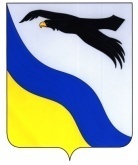 АДМИНИСТРАЦИЯБЕЛЯЕВСКОГО РАЙОНА  ОРЕНБУРГСКОЙ ОБЛАСТИП О С Т А Н О В Л Е Н И Ес. Беляевка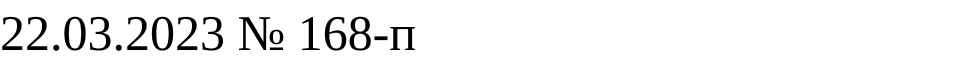 О внесении изменений в постановление администрации района от 30.12.2022 №786-п  «Об утверждении муниципальной программы «Управление земельно-имущественным комплексом Беляевского района»Руководствуясь ст.43 Федерального закона от 06.10.2003 №131-ФЗ «Об общих принципах организации  местного самоуправления в Российской Федерации»:1. Приложение к постановлению администрации района от 30.12.2022  №786-п «Об  утверждении муниципальной программы «Управление земельно-имущественным комплексом Беляевского района» изложить в новой редакции, согласно приложению к настоящему постановлению.2. Контроль  за  исполнением   настоящего   постановления   возложить  на  первого заместителя главы администрации по финансово-экономическому и территориальному развитию Бучневу Л.М.3.Постановление вступает в силу после его обнародования на информационном стенде в фойе здания администрации Беляевского района, в местах обнародования, определенных муниципальными правовыми актами поселений, входящих в состав Беляевского района.Глава  района                                                                                     А.А. Федотов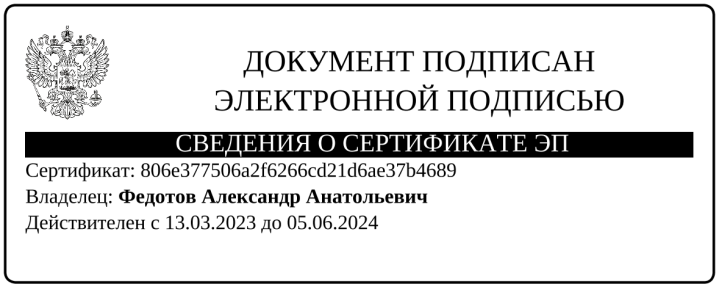                                                                                       Приложение                                                                                       к постановлению                                                                                       администрации района                                                                                       от 22.03.2023  №168-п                                                                                      «Приложение                                                                                       к постановлению                                                                                       администрации района                                                                                      от 30.12.2022 №786-п МУНИЦИПАЛЬНАЯ  ПРОГРАММА«Управление земельно-имущественным комплексом Беляевского района»                                                                                       Приложение №1                                                                                        к муниципальной программе                                                                                       «Управление земельно-имущественным                                                                                                                                                    комплексом Беляевского района» «Паспорт муниципальной программы «Управление земельно-имущественным комплексом Беляевского района»Муниципальная программа «Управление земельно-имущественным комплексом Беляевского района» (далее - Программа) направлена на развитие государственного кадастра недвижимости на территории района как государственной информационной структуры, которая обеспечивает реализацию земельных отношений, основанных на различных формах собственности на землю. Создаваемая система государственного кадастрового учета объектов недвижимости должна обеспечить реализацию земельно-имущественных отношений в интересах укрепления региональной экономики, обеспечения государственных гарантий прав собственности и иных вещных прав на недвижимое имущество, формирования источника информации об объектах недвижимости, обеспечения сведений по налогооблагаемой базе.При проведении государственного кадастрового учета сохраняется ряд проблем с определением и согласованием границ земельных участков, что является негативным фактором при регистрации прав на землю и создании налоговой базы. Наличие качественной основы для ведения государственного кадастра недвижимости позволяет осуществлять контроль за выполнением кадастровых работ, выполняемых кадастровыми инженерами, и их точностными характеристиками. Важнейшим блоком в сфере земельно-имущественных отношений являются вопросы, связанные с реформированием системы имущественных налогов. Программа направлена на реализацию мероприятий по своевременному пересмотру государственной кадастровой оценки земель и своевременному переходу к налогу на недвижимость.Программой предусмотрено 7 показателей, которые характеризуют ход реализации муниципальной программы, решение задач и достижение цели Программы. Показатели Программы являются основными мероприятиями и имеют количественное значение.Показатель «Количество земельных участков, по которым проводится  разграничение государственной собственности на землю, составляющую муниципальную собственность». Значение данного показателя складывается из количества земельных участков, государственная собственность на которые разграничена в текущем году. Отчет размещается на официальном сайте администрации района https://mo-be.orb.ru.Значение показателя «Количество объектов недвижимости, по которым проводятся кадастровые и инвентаризационные работы» определяется исходя из количества объектов недвижимого имущества, по которым в текущем году запланировано проведение указанных видов работ исходя из потребности администрации района. Показатель «Количество объектов движимого и недвижимого имущества, по которым проводится рыночная оценка» складывается из количества объектов недвижимости, в отношении которых проводится оценка для целей предоставления объектов в пользование.«Количество объектов недвижимого имущества, по которым осуществляется регистрация права муниципальной собственности» складывается из количества объектов недвижимого имущества в отношении которых осуществлена регистрация права муниципальной собственности.Показатель «Количество объектов движимого и недвижимого имущества, подлежащих отчуждению в соответствии с Прогнозным планом приватизации» соответствует Прогнозному плану приватизации, утвержденному решением Совета депутатов и подлежит размещению на сайте, определенном Правительством РФ https://torgi.gov.ru.	Значение показателя «Количество объектов, включаемых в Перечень муниципального имущества, предоставляемого на долгосрочной основе (в том числе на льготных условиям) субъектам малого и среднего предпринимательства» складывается из количества объектов, включаемых в Перечень и соответствует запланированному показателю. Размещается на официальном сайте администрации района https://mo-be.orb.ru в разделе «Имущественная поддержка субъектов МСП».	Значение показателя «Доля сданных в аренду субъектам малого и среднего предпринимательства и организациям образующим инфраструктуру поддержки субъектов малого и среднего предпринимательства, объектов недвижимого имущества, включенных в перечень муниципального имущества, в общем количестве объектов недвижимого имущества, включенных в указанные перечни» складывается из количества объектов, предоставленных субъектам МСП и соответствует запланированному показателю. Размещается на официальном сайте администрации района https://mo-be.orb.ru в разделе «Имущественная поддержка субъектов МСП».Отчет о выполнении указанных показателей размещается на официальном сайте администрации района https://mo-be.orb.ru.Сведения о показателях (индикаторах) Программы и их значениях представлены в приложении №2 к настоящей Программе. Мероприятия, обеспечивающие реализацию Программы, являются системными и направлены на решение поставленных задач, которые подразделяются на мероприятия по совершенствованию нормативно-правовой базы, организационные, а также мероприятия по финансированию расходов за счет заявленных в Программе источников финансирования.Разграничение государственной собственности на землю, составляющую муниципальную собственностьКомплекс организационных мероприятий по разграничению государственной собственности на землю включает в себя:проведение межевых работ по земельным участкам, на которых расположены объекты муниципальной собственности;постановка на государственный кадастровый учет земельных участков;регистрация права муниципальной собственности на земельные участки.Проведение межевых, кадастровых и инвентаризационных работВ целях предоставления земельных участков проводятся следующие мероприятия:проведение межевых работ;постановка на государственный кадастровый учет земельных участков;проведение рыночной оценки стоимости земельных участков и определение размера арендной платы за земельный участок, в том числе передаваемый в аренду или собственность путем проведения торгов (конкурсов, аукционов);организация проведения торгов (конкурсов, аукционов), либо предоставление участков по заявлению граждан без проведения конкурсов;заключение договоров купли-продажи и (или) аренды земельных участков.В целях правового оформления права муниципальной собственности на объекты недвижимого имущества, находящегося в собственности муниципального образования Беляевский район, а также рационального использования объектов недвижимого имущества по их целевому назначению (закрепление объектов недвижимости за структурными подразделениями, предоставление в аренду, продажа на торгах, конкурсах, аукционах) проводятся следующие мероприятия:проведение работ по технической инвентаризации объектов недвижимого имущества;государственная регистрация права муниципальной собственности  на  объекты  недвижимого имущества;проведение рыночной оценки стоимости объектов недвижимого имущества и определение размера арендной платы, в том числе передаваемый в аренду или собственность путем проведения торгов (конкурсов, аукционов).Проведение работ по независимой оценке объектов движимого и недвижимого имуществаВ целях предоставления земельных участков в собственность или на праве аренды, приватизации муниципального имущества осуществляются мероприятия по организации работ по независимой оценке объектов движимого и недвижимого имущества.Отчуждение объектов муниципального имущества в соответствии с прогнозным планом приватизацииВ соответствии с Прогнозным планом приватизации осуществляется приватизация муниципального имущества.Увеличение количества объектов в Перечне муниципального имущества, предоставляемого на долгосрочной основе (в том числе на льготных условиях) субъектам малого и среднего предпринимательстваВ соответствии с Федеральным законом от 20.07.2007 №209-ФЗ «О развитии малого и среднего предпринимательства в Российской Федерации» одной из оказываемых мер государственной поддержки малого и среднего бизнеса является имущественная поддержка, ключевые показатели которой установлены распоряжением Правительства Российской Федерации от 31.01.2017 №147-р «О целевых моделях упрощения процедур ведения бизнеса и повышения инвестиционной привлекательности субъектов Российской Федерации» и Соглашением о взаимодействии Правительства Оренбургской области и АО «Корпорация «МСП».Предоставление в аренду субъектам малого и среднего предпринимательства и организациям образующим инфраструктуру поддержки субъектов МСП, объектов недвижимого имущества, включенных в Перечень муниципального имущества, в общем количестве объектов недвижимого имущества, включенных в указанные перечниОсновными принципами управления и распоряжения муниципальным имуществом при оказании имущественной поддержки являются:информационная открытость – размещение на официальном сайте администрации района информации об имуществе, включенном в Перечень, о правовых нормативных актах, регулирующих оказание имущественной поддержки;равный доступ субъектов МСП к получению поддержки – соблюдение требований законодательства Российской Федерации о защите конкуренции и процессе подготовки, принятия и исполнения решений о предоставлении имущества  субъектам МСП;ежегодное дополнение Перечня новыми объектами, пригодными для предоставления субъектам МСП;вовлечение в арендные отношения максимально возможного количества включенного в Перечень имущества путем предложения его субъектам МСП на торгах на право заключения договора аренды».Проведение комплексных кадастровых работ Проведение комплексных кадастровых работ осуществляется в целях исполнения постановления Правительства Российской Федерации от 15.04.2014 №316 «Об утверждении государственной программы Российской Федерации «Экономическое развитие и инновационная экономика».Финансирование мероприятий Программы осуществляется за счет средств, ежегодно предусматриваемых в районном бюджете.Финансовое обеспечение реализации Программы представлено в приложениях №5, №5.1  настоящей Программы. Объемы финансирования Программы подлежат ежегодному уточнению с учетом состава мероприятий Программы, достижения целевых показателей, сроков реализации и других факторов.Расходы на реализацию Программы складываются из расходов на реализацию основных мероприятий и расходов на обеспечение реализации Программы.Общий объем финансирования на весь срок реализации Программы – 55,5 тыс. рублей.Финансирование мероприятий Программы осуществляется за счет средств, ежегодно предусматриваемых в районном бюджете.Общий объем ассигнований на весь срок реализации Программы – 55,5 тыс. рублейОбъем финансового обеспечения реализации Программы по годам составит:55,5 тыс.рублей – 2023г0 тыс.рублей – 2024г0 тыс.рублей – 2025г0  тыс.рублей – 2026г0  тыс.рублей – 2027г0  тыс.рублей – 2028г0 тыс.рублей – 2029г0 тыс.рублей – 2030гПлан реализации муниципальной программы составлен в разрезе основных мероприятий и показателей (индикаторов). План содержит контрольные события и лиц, ответственных за их наступление.План реализации муниципальной программы представлен в приложении №7 к настоящей Программе. 	В рамках реализации Программы налоговые, таможенные, тарифные, кредитные и иные инструменты (налоговых и неналоговых расходов) не предусмотрены.Приложение №2 к муниципальной программе«Управление земельно-имущественным                                                             комплексом Беляевского района» Показатели муниципальной программы «Управление земельно-имущественным комплексом Беляевского района»Приложение №3 к муниципальной программе«Управление земельно-имущественным                                                             комплексом Беляевского района» Структура муниципальной программы «Управление земельно-имущественным комплексом Беляевского района»Приложение №4 к муниципальной программе«Управление земельно-имущественным                                                             комплексом Беляевского района» Перечень мероприятий (результатов) муниципальной программы (комплексной программы)Приложение №5 к муниципальной программе«Управление земельно-имущественным                                                             комплексом Беляевского района» Финансовое обеспечение муниципальной программы «Управление земельно-имущественным комплексомБеляевского района»Приложение №5.1 к муниципальной программе«Управление земельно-имущественным                                                             комплексом Беляевского района» Финансовое обеспечение муниципальной за счет средств районного бюджета и прогнозная оценка привлекаемых средств на реализацию муниципальной программыПриложение №6 к муниципальной программе«Управление земельно-имущественным                                                             комплексом Беляевского района» Сведения о методике расчета показателей (результатов) муниципальной программы «Управление земельно-имущественным комплексом Беляевского района»Приложение №7 к муниципальной программе«Управление земельно-имущественным                                                             комплексом Беляевского района» План реализации муниципальной программы «Управление земельно-имущественным комплексом Беляевского района»на 2023 год»Разослано:Бучневой Л.М., отделу по муниципальной  собственности  и  земельным вопросам, прокурору,  в   дело.Сведения о заявителе:__________________________ (Ф.И.О. физического лица) Кому адресован документ: __________________________(наименование уполномоченного органа  местного самоуправленияДокумент, удостоверяющий личность                                    	 __________________ (вид документа)          	самоуправления ___________________ (серия, номер)            _______________ (кем, когда выдан ) СНИЛС    _______________ __________________________ (адрес регистрации по месту жительства __________________________ (адрес регистрации по месту жительства Контактная информация  Тел._________________ эл. почта _________________ Дата№____Дата№_________Должность, ФИО сотрудника, принявшего решениеПодпись/ 
Сведения об электронной подписиДата№_________Должность, ФИО сотрудника, принявшего решениеПодпись/Сведения об электронной подписиРазослано:Бучневой Л.М.,  отделу  экономического  анализа, прогнозирования, развития потребительского рынка, предпринимательства, отделу по муниципальной собственности и земельным вопросам, финансовому отделу,  бухгалтерии администрации, прокурору, в дело.Ответственный исполнитель муниципальной программыадминистрация муниципального образования Беляевский районПериод реализации муниципальной программы 2023-2030Цель муниципальной программы Создание условий для эффективного управления муниципальным имуществом Беляевского района, формирования источника информации об объектах недвижимости и земельных участках, используемого для целей налогообложения, необходимого для выполнения функций органа местного самоуправленияНаправления (при необходимости)-Объемы бюджетных ассигнований муниципальной программы, в том числе по годам реализации55,5 тыс.рублей – 2023 г0 тыс.рублей – 2024 г0 тыс.рублей – 2025 г0  тыс.рублей – 2026 г0  тыс.рублей – 2027 г0  тыс.рублей – 2028 г0 тыс.рублей – 2029 г0 тыс.рублей – 2030 гВлияние на достижение национальных целей развития Российской Федерации-Связь с комплексной программой-№ п/пНаименование показателяЕдиница измеренияБазовое значениеБазовое значениеЗначения показателейЗначения показателейЗначения показателейЗначения показателейЗначения показателейЗначения показателейЗначения показателейЗначения показателейДокументОтветственный за достижение показателя Связь с показателями национальных целейИнформационная системаСвязь с комплексной программой№ п/пНаименование показателяЕдиница измеренияБазовое значениеБазовое значение20232024202520262027202820292030ДокументОтветственный за достижение показателя Связь с показателями национальных целейИнформационная системаСвязь с комплексной программой1234456789101112141516Цель муниципальной программы «Управление земельно-имущественным комплексом Беляевского района»Создание условий для эффективного управления муниципальным имуществом Беляевского района, формирования источника информации об объектах недвижимости и земельных участках, используемого для целей налогообложения, необходимого для выполнения функций органа местного самоуправленияЦель муниципальной программы «Управление земельно-имущественным комплексом Беляевского района»Создание условий для эффективного управления муниципальным имуществом Беляевского района, формирования источника информации об объектах недвижимости и земельных участках, используемого для целей налогообложения, необходимого для выполнения функций органа местного самоуправленияЦель муниципальной программы «Управление земельно-имущественным комплексом Беляевского района»Создание условий для эффективного управления муниципальным имуществом Беляевского района, формирования источника информации об объектах недвижимости и земельных участках, используемого для целей налогообложения, необходимого для выполнения функций органа местного самоуправленияЦель муниципальной программы «Управление земельно-имущественным комплексом Беляевского района»Создание условий для эффективного управления муниципальным имуществом Беляевского района, формирования источника информации об объектах недвижимости и земельных участках, используемого для целей налогообложения, необходимого для выполнения функций органа местного самоуправленияЦель муниципальной программы «Управление земельно-имущественным комплексом Беляевского района»Создание условий для эффективного управления муниципальным имуществом Беляевского района, формирования источника информации об объектах недвижимости и земельных участках, используемого для целей налогообложения, необходимого для выполнения функций органа местного самоуправленияЦель муниципальной программы «Управление земельно-имущественным комплексом Беляевского района»Создание условий для эффективного управления муниципальным имуществом Беляевского района, формирования источника информации об объектах недвижимости и земельных участках, используемого для целей налогообложения, необходимого для выполнения функций органа местного самоуправленияЦель муниципальной программы «Управление земельно-имущественным комплексом Беляевского района»Создание условий для эффективного управления муниципальным имуществом Беляевского района, формирования источника информации об объектах недвижимости и земельных участках, используемого для целей налогообложения, необходимого для выполнения функций органа местного самоуправленияЦель муниципальной программы «Управление земельно-имущественным комплексом Беляевского района»Создание условий для эффективного управления муниципальным имуществом Беляевского района, формирования источника информации об объектах недвижимости и земельных участках, используемого для целей налогообложения, необходимого для выполнения функций органа местного самоуправленияЦель муниципальной программы «Управление земельно-имущественным комплексом Беляевского района»Создание условий для эффективного управления муниципальным имуществом Беляевского района, формирования источника информации об объектах недвижимости и земельных участках, используемого для целей налогообложения, необходимого для выполнения функций органа местного самоуправленияЦель муниципальной программы «Управление земельно-имущественным комплексом Беляевского района»Создание условий для эффективного управления муниципальным имуществом Беляевского района, формирования источника информации об объектах недвижимости и земельных участках, используемого для целей налогообложения, необходимого для выполнения функций органа местного самоуправленияЦель муниципальной программы «Управление земельно-имущественным комплексом Беляевского района»Создание условий для эффективного управления муниципальным имуществом Беляевского района, формирования источника информации об объектах недвижимости и земельных участках, используемого для целей налогообложения, необходимого для выполнения функций органа местного самоуправленияЦель муниципальной программы «Управление земельно-имущественным комплексом Беляевского района»Создание условий для эффективного управления муниципальным имуществом Беляевского района, формирования источника информации об объектах недвижимости и земельных участках, используемого для целей налогообложения, необходимого для выполнения функций органа местного самоуправленияЦель муниципальной программы «Управление земельно-имущественным комплексом Беляевского района»Создание условий для эффективного управления муниципальным имуществом Беляевского района, формирования источника информации об объектах недвижимости и земельных участках, используемого для целей налогообложения, необходимого для выполнения функций органа местного самоуправленияЦель муниципальной программы «Управление земельно-имущественным комплексом Беляевского района»Создание условий для эффективного управления муниципальным имуществом Беляевского района, формирования источника информации об объектах недвижимости и земельных участках, используемого для целей налогообложения, необходимого для выполнения функций органа местного самоуправленияЦель муниципальной программы «Управление земельно-имущественным комплексом Беляевского района»Создание условий для эффективного управления муниципальным имуществом Беляевского района, формирования источника информации об объектах недвижимости и земельных участках, используемого для целей налогообложения, необходимого для выполнения функций органа местного самоуправленияЦель муниципальной программы «Управление земельно-имущественным комплексом Беляевского района»Создание условий для эффективного управления муниципальным имуществом Беляевского района, формирования источника информации об объектах недвижимости и земельных участках, используемого для целей налогообложения, необходимого для выполнения функций органа местного самоуправленияЦель муниципальной программы «Управление земельно-имущественным комплексом Беляевского района»Создание условий для эффективного управления муниципальным имуществом Беляевского района, формирования источника информации об объектах недвижимости и земельных участках, используемого для целей налогообложения, необходимого для выполнения функций органа местного самоуправленияЦель муниципальной программы «Управление земельно-имущественным комплексом Беляевского района»Создание условий для эффективного управления муниципальным имуществом Беляевского района, формирования источника информации об объектах недвижимости и земельных участках, используемого для целей налогообложения, необходимого для выполнения функций органа местного самоуправления1Количество земельных участков, по которым проводится  разграничение государственной собственности на землю, составляющую муниципальную собственностьшт455--------Администрация муниципального образования Беляевский район---2Количество объектов недвижимости, по которым проводятся кадастровые и инвентаризационные работышт699--------Администрация муниципального образования Беляевский район--3Количество объектов движимого и недвижимого имущества, по которым проводится рыночная оценкашт1233--------Администрация муниципального образования Беляевский район---4Количество объектов недвижимого имущества, по которым осуществляется регистрация права муниципальной собственностишт1755--------Администрация муниципального образования Беляевский район---5Количество объектов движимого и недвижимого имущества, подлежащих отчуждению в соответствии с Прогнозным планом приватизациишт300--------Администрация муниципального образования Беляевский район---6Количество объектов, включаемых в Перечень муниципального имущества, предоставляемого на долгосрочной основе (в том числе на льготных условиям) субъектам малого и среднего предпринимательствашт111--------Администрация муниципального образования Беляевский район---7Доля сданных в аренду субъектам малого и среднего предпринимательства и организациям образующим инфраструктуру поддержки субъектов малого и среднего предпринимательства, объектов недвижимого имущества, включенных в перечень муниципального имущества, в общем количестве объектов недвижимого имущества, включенных в указанные перечни%404040--------Администрация муниципального образования Беляевский район---8Количество объектов недвижимого имущества, по которым проводятся комплексные кадастровые работышт.746398398--------Администрация муниципального образования Беляевский район---№п/пЗадачи структурного элементаКраткое описание ожидаемых эффектов от реализации задачи структурного элементаКраткое описание ожидаемых эффектов от реализации задачи структурного элементаКраткое описание ожидаемых эффектов от реализации задачи структурного элементаСвязь с показателями1233341Комплекс процессных мероприятий «Разграничение государственной собственности на землю, составляющую муниципальную собственность»Комплекс процессных мероприятий «Разграничение государственной собственности на землю, составляющую муниципальную собственность»Комплекс процессных мероприятий «Разграничение государственной собственности на землю, составляющую муниципальную собственность»Комплекс процессных мероприятий «Разграничение государственной собственности на землю, составляющую муниципальную собственность»Комплекс процессных мероприятий «Разграничение государственной собственности на землю, составляющую муниципальную собственность»Администрация МО Беляевский районАдминистрация МО Беляевский районСрок реализации (2023-2030)Срок реализации (2023-2030)Срок реализации (2023-2030)Разграничение государственной собственности на землю, составляющую муниципальную собственностьЭффективное использование земельных участковЭффективное использование земельных участковЭффективное использование земельных участковМероприятие влияет на достижение показателя №12Комплекс процессных мероприятий «Проведение межевых, кадастровых и инвентаризационных работ»Комплекс процессных мероприятий «Проведение межевых, кадастровых и инвентаризационных работ»Комплекс процессных мероприятий «Проведение межевых, кадастровых и инвентаризационных работ»Комплекс процессных мероприятий «Проведение межевых, кадастровых и инвентаризационных работ»Комплекс процессных мероприятий «Проведение межевых, кадастровых и инвентаризационных работ»Администрация МО Беляевский районАдминистрация МО Беляевский районАдминистрация МО Беляевский районСрок реализации (2023-2030)Срок реализации (2023-2030)Проведение межевых, кадастровых и инвентаризационных работПополнение бюджета за счет продажи земельных участков и объектов недвижимости, поступления налоговых платежей, увеличение поступления в бюджет арендных платежей.Пополнение бюджета за счет продажи земельных участков и объектов недвижимости, поступления налоговых платежей, увеличение поступления в бюджет арендных платежей.Пополнение бюджета за счет продажи земельных участков и объектов недвижимости, поступления налоговых платежей, увеличение поступления в бюджет арендных платежей.Мероприятие влияет на достижение показателя №23Комплекс процессных мероприятий «Проведение работ по независимой оценке объектов движимого и недвижимого имущества»Комплекс процессных мероприятий «Проведение работ по независимой оценке объектов движимого и недвижимого имущества»Комплекс процессных мероприятий «Проведение работ по независимой оценке объектов движимого и недвижимого имущества»Комплекс процессных мероприятий «Проведение работ по независимой оценке объектов движимого и недвижимого имущества»Комплекс процессных мероприятий «Проведение работ по независимой оценке объектов движимого и недвижимого имущества»Администрация МО Беляевский районАдминистрация МО Беляевский районАдминистрация МО Беляевский районСрок реализации (2023-2030)Срок реализации (2023-2030)Проведение работ по независимой оценке объектов движимого и недвижимого имущества Рациональное использование объектов недвижимого имущества Рациональное использование объектов недвижимого имущества Рациональное использование объектов недвижимого имуществаМероприятие влияет на достижение показателя №34Комплекс процессных мероприятий«Регистрация  права муниципальной собственности  на объекты недвижимого имущества»Комплекс процессных мероприятий«Регистрация  права муниципальной собственности  на объекты недвижимого имущества»Комплекс процессных мероприятий«Регистрация  права муниципальной собственности  на объекты недвижимого имущества»Комплекс процессных мероприятий«Регистрация  права муниципальной собственности  на объекты недвижимого имущества»Комплекс процессных мероприятий«Регистрация  права муниципальной собственности  на объекты недвижимого имущества»Администрация МО Беляевский районАдминистрация МО Беляевский районАдминистрация МО Беляевский районСрок реализации (2023-2030)Срок реализации (2023-2030)Регистрация  права  муниципальной собственности  на объекты недвижимого имуществаРациональное использование объектов недвижимого имущества по их целевому назначению (закрепление за структурными подразделениями, предоставление в аренду, продажа на торгах, конкурсах, аукционах)Рациональное использование объектов недвижимого имущества по их целевому назначению (закрепление за структурными подразделениями, предоставление в аренду, продажа на торгах, конкурсах, аукционах)Рациональное использование объектов недвижимого имущества по их целевому назначению (закрепление за структурными подразделениями, предоставление в аренду, продажа на торгах, конкурсах, аукционах)Мероприятие влияет на достижение показателя  №45Комплекс процессных мероприятий «Отчуждение объектов муниципального имущества  в соответствии с прогнозным планом приватизации»Комплекс процессных мероприятий «Отчуждение объектов муниципального имущества  в соответствии с прогнозным планом приватизации»Комплекс процессных мероприятий «Отчуждение объектов муниципального имущества  в соответствии с прогнозным планом приватизации»Комплекс процессных мероприятий «Отчуждение объектов муниципального имущества  в соответствии с прогнозным планом приватизации»Комплекс процессных мероприятий «Отчуждение объектов муниципального имущества  в соответствии с прогнозным планом приватизации»Администрация МО Беляевский районАдминистрация МО Беляевский районАдминистрация МО Беляевский районСрок реализации (2023-2030)Срок реализации (2023-2030)Отчуждение объектов муниципального имущества  в соответствии с прогнозным планом приватизацииПополнение бюджетаПополнение бюджетаПополнение бюджетаМероприятие влияет на достижение показателя №56Комплекс процессных мероприятий«Увеличение количества объектов в Перечне муниципального имущества, предоставляемого на долгосрочной основе (в том числе на льготных условиям) субъектам малого и среднего предпринимательства»Комплекс процессных мероприятий«Увеличение количества объектов в Перечне муниципального имущества, предоставляемого на долгосрочной основе (в том числе на льготных условиям) субъектам малого и среднего предпринимательства»Комплекс процессных мероприятий«Увеличение количества объектов в Перечне муниципального имущества, предоставляемого на долгосрочной основе (в том числе на льготных условиям) субъектам малого и среднего предпринимательства»Комплекс процессных мероприятий«Увеличение количества объектов в Перечне муниципального имущества, предоставляемого на долгосрочной основе (в том числе на льготных условиям) субъектам малого и среднего предпринимательства»Комплекс процессных мероприятий«Увеличение количества объектов в Перечне муниципального имущества, предоставляемого на долгосрочной основе (в том числе на льготных условиям) субъектам малого и среднего предпринимательства»Администрация МО Беляевский районАдминистрация МО Беляевский районАдминистрация МО Беляевский районСрок реализации (2023-2030)Срок реализации (2023-2030)Увеличение количества объектов в Перечне муниципального имущества, предоставляемого на долгосрочной основе (в том числе на льготных условиям) субъектам малого и среднего предпринимательстваВключение в перечень имущества для предоставления субъектам МСП.Выполнение мероприятий «дорожной карты»Включение в перечень имущества для предоставления субъектам МСП.Выполнение мероприятий «дорожной карты»Включение в перечень имущества для предоставления субъектам МСП.Выполнение мероприятий «дорожной карты»Мероприятие влияет на достижение показателя №67Комплекс процессных мероприятий «Предоставление  в аренду субъектам малого и среднего предпринимательства и организациям образующим инфраструктуру поддержки субъектов малого и среднего предпринимательства, объектов недвижимого имущества, включенных в перечень муниципального имущества, в общем количестве объектов недвижимого имущества, включенных в указанный перечень»Комплекс процессных мероприятий «Предоставление  в аренду субъектам малого и среднего предпринимательства и организациям образующим инфраструктуру поддержки субъектов малого и среднего предпринимательства, объектов недвижимого имущества, включенных в перечень муниципального имущества, в общем количестве объектов недвижимого имущества, включенных в указанный перечень»Комплекс процессных мероприятий «Предоставление  в аренду субъектам малого и среднего предпринимательства и организациям образующим инфраструктуру поддержки субъектов малого и среднего предпринимательства, объектов недвижимого имущества, включенных в перечень муниципального имущества, в общем количестве объектов недвижимого имущества, включенных в указанный перечень»Комплекс процессных мероприятий «Предоставление  в аренду субъектам малого и среднего предпринимательства и организациям образующим инфраструктуру поддержки субъектов малого и среднего предпринимательства, объектов недвижимого имущества, включенных в перечень муниципального имущества, в общем количестве объектов недвижимого имущества, включенных в указанный перечень»Комплекс процессных мероприятий «Предоставление  в аренду субъектам малого и среднего предпринимательства и организациям образующим инфраструктуру поддержки субъектов малого и среднего предпринимательства, объектов недвижимого имущества, включенных в перечень муниципального имущества, в общем количестве объектов недвижимого имущества, включенных в указанный перечень»Администрация МО Беляевский районАдминистрация МО Беляевский районАдминистрация МО Беляевский районСрок реализации (2023-2030)Срок реализации (2023-2030)Предоставление  в аренду субъектам малого и среднего предпринимательства и организациям образующим инфраструктуру поддержки субъектов малого и среднего предпринимательства, объектов недвижимого имущества, включенных в перечень муниципального имущества, в общем количестве объектов недвижимого имущества, включенных в указанный переченьЗаключение договоров аренды муниципального имущества, включенного в Перечни.Выполнение мероприятий «дорожной карты»Заключение договоров аренды муниципального имущества, включенного в Перечни.Выполнение мероприятий «дорожной карты»Заключение договоров аренды муниципального имущества, включенного в Перечни.Выполнение мероприятий «дорожной карты»Мероприятие влияет на достижение показателей №78Комплекс процессных мероприятий «Проведение комплексных кадастровых работ»Комплекс процессных мероприятий «Проведение комплексных кадастровых работ»Комплекс процессных мероприятий «Проведение комплексных кадастровых работ»Комплекс процессных мероприятий «Проведение комплексных кадастровых работ»Комплекс процессных мероприятий «Проведение комплексных кадастровых работ»Администрация МО Беляевский районСрок реализации (2023-2030)Срок реализации (2023-2030)Срок реализации (2023-2030)Срок реализации (2023-2030)Проведение комплексных кадастровых работ Уточнение информации содержащейся в Едином государственном реестре прав.Пополнение бюджета за счет налоговых поступлений. Уточнение информации содержащейся в Едином государственном реестре прав.Пополнение бюджета за счет налоговых поступлений. Уточнение информации содержащейся в Едином государственном реестре прав.Пополнение бюджета за счет налоговых поступлений. Мероприятие влияет на достижение показателей №8№ п/пНаименование мероприятия (результата)ХарактеристикаЕдиница измеренияБазовое значениеЗначения мероприятия (результата) по годамЗначения мероприятия (результата) по годамЗначения мероприятия (результата) по годамЗначения мероприятия (результата) по годамЗначения мероприятия (результата) по годамЗначения мероприятия (результата) по годамЗначения мероприятия (результата) по годамЗначения мероприятия (результата) по годамСвязь с комплексной программой№ п/пНаименование мероприятия (результата)ХарактеристикаЕдиница измеренияБазовое значение20232024202520262027202820292030Связь с комплексной программой122345678910111213Муниципальная программа «Управление земельно-имущественным комплексом Беляевского района»Муниципальная программа «Управление земельно-имущественным комплексом Беляевского района»Муниципальная программа «Управление земельно-имущественным комплексом Беляевского района»Муниципальная программа «Управление земельно-имущественным комплексом Беляевского района»Муниципальная программа «Управление земельно-имущественным комплексом Беляевского района»Муниципальная программа «Управление земельно-имущественным комплексом Беляевского района»Муниципальная программа «Управление земельно-имущественным комплексом Беляевского района»Муниципальная программа «Управление земельно-имущественным комплексом Беляевского района»Муниципальная программа «Управление земельно-имущественным комплексом Беляевского района»Муниципальная программа «Управление земельно-имущественным комплексом Беляевского района»Муниципальная программа «Управление земельно-имущественным комплексом Беляевского района»Муниципальная программа «Управление земельно-имущественным комплексом Беляевского района»Муниципальная программа «Управление земельно-имущественным комплексом Беляевского района»1.мероприятие 1Разграничение государственной собственности на землю, составляющую муниципальную собственность Количество земельных участков, по которым проводится  разграничение государственной собственности на землю, составляющую муниципальную собственностьшт45--------2.мероприятие 2Проведение межевых, кадастровых и инвентаризационных работ Количество объектов недвижимости, по которым проводятся кадастровые и инвентаризационные работышт69--------3мероприятие 3Проведение работ по независимой оценке объектов движимого и недвижимого имуществаКоличество объектов движимого и недвижимого имущества, по которым проводится рыночная оценкашт123--------4мероприятие 4Регистрация  права муниципальной собственности  на объекты недвижимого имуществаКоличество объектов недвижимого имущества, по которым осуществляется регистрация права муниципальной собственностишт175--------5мероприятие 5Отчуждение объектов муниципального имущества  в соответствии с прогнозным планом приватизацииКоличество объектов движимого и недвижимого имущества, подлежащих отчуждению в соответствии с Прогнозным планом приватизациишт30--------6мероприятие 6Увеличение количества объектов в Перечне муниципального имущества, предоставляемого на долгосрочной основе (в том числе на льготных условиям) субъектам малого и среднего предпринимательстваКоличество объектов, включаемых в Перечень муниципального имущества, предоставляемого на долгосрочной основе (в том числе на льготных условиям) субъектам малого и среднего предпринимательствашт11--------7мероприятие 7Предоставление  в аренду субъектам малого и среднего предпринимательства и организациям образующим инфраструктуру поддержки субъектов малого и среднего предпринимательства, объектов недвижимого имущества, включенных в перечень муниципального имущества, в общем количестве объектов недвижимого имущества, включенных в указанный переченьДоля сданных в аренду субъектам малого и среднего предпринимательства и организациям образующим инфраструктуру поддержки субъектов малого и среднего предпринимательства, объектов недвижимого имущества, включенных в перечень муниципального имущества, в общем количестве объектов недвижимого имущества, включенных в указанные перечни%4040--------8Проведение комплексных кадастровых работ Количество объектов недвижимого имущества, по которым проводятся комплексные кадастровые работышт746398--------№ п/пНаименование муниципальной программы (комплексной программы), структурного элемента муниципальной программы (комплексной программы)Главный распорядитель бюджетных средств (ответственный исполнитель, соисполнитель, участник)Код бюджетной квалификацииКод бюджетной квалификацииОбъем финансового обеспечения по годам реализации, тыс. рублейОбъем финансового обеспечения по годам реализации, тыс. рублейОбъем финансового обеспечения по годам реализации, тыс. рублейОбъем финансового обеспечения по годам реализации, тыс. рублейОбъем финансового обеспечения по годам реализации, тыс. рублейСвязь с комплексной программой№ п/пНаименование муниципальной программы (комплексной программы), структурного элемента муниципальной программы (комплексной программы)Главный распорядитель бюджетных средств (ответственный исполнитель, соисполнитель, участник)ГРБСЦСР2023202420252026ВсегоСвязь с комплексной программой12345678910111.Муниципальная программа «Управление земельно-имущественным комплексомБеляевского района»всего, в том числе:Х14 0 00 0000055,500055,5-1.Муниципальная программа «Управление земельно-имущественным комплексомБеляевского района»Администрация Беляевского района42614 0 00 0000055,500055,5-12345678910112.Комплекс процессных мероприятий «Разграничение государственной собственности на землю, составляющую муниципальную собственность»Администрация Беляевского района42614 4 01 000000,50000,5-2.Расходы на разграничение государственной собственности на землю, составляющую муниципальную собственностьАдминистрация Беляевского района42614 4 01 909000,50000,5-3.Комплекс процессных мероприятий «Проведение межевых, кадастровых и инвентаризационных работ»Администрация Беляевского района42614 4 02 0000045,500045,5-3.Расходы на проведение межевых, кадастровых и инвентаризационных работАдминистрация Беляевского района42614 4 02 9091045,500045,5-4.Комплекс процессных мероприятий «Проведение работ по независимой оценке объектов движимого и недвижимого имущества»Администрация Беляевского района42614 4 03 0000010,000010,0-Расходы на проведение работ по независимой оценке объектов движимого и недвижимого имуществаАдминистрация Беляевского района42614 4 03 9092010,000010,0-5.Комплекс процессных мероприятий «Проведение комплексных кадастровых работ»Администрация Беляевского района№ п/пНаименование муниципальной программы (комплексной программы), структурного элемента муниципальной программы (комплексной программы)Источник финансового обеспеченияОбъем финансового обеспечения по годам реализации, тыс. рублейОбъем финансового обеспечения по годам реализации, тыс. рублейОбъем финансового обеспечения по годам реализации, тыс. рублейОбъем финансового обеспечения по годам реализации, тыс. рублейОбъем финансового обеспечения по годам реализации, тыс. рублейСвязь с комплексной программой№ п/пНаименование муниципальной программы (комплексной программы), структурного элемента муниципальной программы (комплексной программы)Источник финансового обеспечения2023202420252026ВсегоСвязь с комплексной программой1234567891.Муниципальная программа «Управление земельно-имущественным комплексомБеляевского района»всего, в том числе:55,500055,5-1.Муниципальная программа «Управление земельно-имущественным комплексомБеляевского района»федеральный бюджет------1.Муниципальная программа «Управление земельно-имущественным комплексомБеляевского района»областной бюджет------1.Муниципальная программа «Управление земельно-имущественным комплексомБеляевского района»районный бюджет55,500055,5-1.Муниципальная программа «Управление земельно-имущественным комплексомБеляевского района»внебюджетные источники------2.Комплекс процессных мероприятий «Разграничение государственной собственности на землю, составляющую муниципальную собственность»всего, в том числе:0,50000,5-2.Комплекс процессных мероприятий «Разграничение государственной собственности на землю, составляющую муниципальную собственность»федеральный бюджет------2.Комплекс процессных мероприятий «Разграничение государственной собственности на землю, составляющую муниципальную собственность»областной бюджет------2.Комплекс процессных мероприятий «Разграничение государственной собственности на землю, составляющую муниципальную собственность»районный бюджет0,50000,5-2.Комплекс процессных мероприятий «Разграничение государственной собственности на землю, составляющую муниципальную собственность»внебюджетные источники------3.Комплекс процессных мероприятий «Проведение межевых, кадастровых и инвентаризационных работ»всего, в том числе:45,000045,0-3.Комплекс процессных мероприятий «Проведение межевых, кадастровых и инвентаризационных работ»федеральный бюджет------3.Комплекс процессных мероприятий «Проведение межевых, кадастровых и инвентаризационных работ»областной бюджет------3.Комплекс процессных мероприятий «Проведение межевых, кадастровых и инвентаризационных работ»районный бюджет45,000045,0-3.Комплекс процессных мероприятий «Проведение межевых, кадастровых и инвентаризационных работ»внебюджетные источники------4.Комплекс процессных мероприятий «Проведение работ по независимой оценке объектов движимого и недвижимого имущества»всего, в том числе:10,000010,0-4.Комплекс процессных мероприятий «Проведение работ по независимой оценке объектов движимого и недвижимого имущества»федеральный бюджет------4.Комплекс процессных мероприятий «Проведение работ по независимой оценке объектов движимого и недвижимого имущества»областной бюджет------4.Комплекс процессных мероприятий «Проведение работ по независимой оценке объектов движимого и недвижимого имущества»районный бюджет10,000010,0-4.Комплекс процессных мероприятий «Проведение работ по независимой оценке объектов движимого и недвижимого имущества»внебюджетные источники------5.Комплекс процессных мероприятий Проведение комплексных кадастровых работ всего, в том числе:------5.Комплекс процессных мероприятий Проведение комплексных кадастровых работ федеральный бюджет------5.Комплекс процессных мероприятий Проведение комплексных кадастровых работ областной бюджет------5.Комплекс процессных мероприятий Проведение комплексных кадастровых работ районный бюджет------5.Комплекс процессных мероприятий Проведение комплексных кадастровых работ внебюджетные источники------№п/пНаименование показателя (результат)Единица измеренияАлгоритм формирования (формула) и методологические поясненияБазовые показатели (используемые в формуле)Метод сбора информации, индекс формы отчетностиОтветственный за сбор данных по показателюИсточник данныхСрок представления годовой отчетной информации1234567891Количество земельных участков, по которым проводится  разграничение государственной собственности на землю, составляющую муниципальную собственностьштЗначение данного показателя складывается из количества земельных участков, государственная собственность на которые разграничена в текущем году.-Отчет в МПР Оренбургской области по установленной форме Егорова Светлана НиколаевнаГлавный специалист по земельным вопросам-Ежеквартально до 1 числа 2Количество объектов недвижимости, по которым проводятся кадастровые и инвентаризационные работыштЗначение показателя определяется исходя из количества объектов недвижимого имущества, по которым в текущем году запланировано проведение указанных видов работ исходя из потребности администрации района-Отчет в МПР Оренбургской области по установленной форме Егорова Светлана НиколаевнаГлавный специалист по земельным вопросам-Ежеквартально до 1 числа3Количество объектов движимого и недвижимого имущества, по которым проводится рыночная оценкаштПоказатель  складывается из количества объектов недвижимости, в отношении которых проводится оценка для целей предоставления объектов в пользование-Отчет в МПР Оренбургской области по установленной форме Егорова Светлана НиколаевнаГлавный специалист по земельным вопросам-Ежеквартально до 1 числа4Количество объектов недвижимого имущества, по которым осуществляется регистрация права муниципальной собственностиштПоказатель складывается из количества объектов недвижимого имущества в отношении которых осуществлена регистрация права муниципальной собственности-Отчет в МПР Оренбургской области по установленной формеДинер Ольга ВасильевнаГлавный специалист по управлению имуществом-Ежеквартально до 5 числа5Количество объектов движимого и недвижимого имущества, подлежащих отчуждению в соответствии с Прогнозным планом приватизацииштПоказатель соответствует Прогнозному плану приватизации, утвержденному решением Совета депутатов и подлежит размещению на сайте, определенном Правительством РФ https://torgi.gov.ru.-Отчет в МПР Оренбургской области по установленной формеДинер Ольга ВасильевнаГлавный специалист по управлению имуществом-До 01.02.20236Количество объектов, включаемых в Перечень муниципального имущества, предоставляемого на долгосрочной основе (в том числе на льготных условиям) субъектам малого и среднего предпринимательстваштЗначение показателя  складывается из количества объектов, включаемых в Перечень и соответствует запланированному показателю-Отчет в МПР Оренбургской области по установленной формеДинер Ольга ВасильевнаГлавный специалист по управлению имуществом-До 01.12.20237Доля сданных в аренду субъектам малого и среднего предпринимательства и организациям образующим инфраструктуру поддержки субъектов малого и среднего предпринимательства, объектов недвижимого имущества, включенных в перечень муниципального имущества, в общем количестве объектов недвижимого имущества, включенных в указанные перечни%Значение показателя складывается из количества объектов, предоставленных субъектам МСП и соответствует запланированному показателю-Отчет в МПР Оренбургской области по установленной формеДинер Ольга ВасильевнаГлавный специалист по управлению имуществом-До 01.12.20238Количество объектов недвижимого имущества, по которым проводятся комплексные кадастровые работыштЗначение показателя складывается из количества объектов недвижимого имущества, в отношении которых проведены комплексные кадастровые работы в отчетном периоде-Отчет по установленной формеПодкидышева Ирина ВладимировнаНачальник отдела по муниципальной собственности и земельным вопросам-До 31.12.2023№п/пНаименование структурного элемента муниципальной программы (комплексной программы) Беляевского района Оренбургской области, задачи, мероприятия (результата), контрольной точкиНаименование структурного элемента муниципальной программы (комплексной программы) Беляевского района Оренбургской области, задачи, мероприятия (результата), контрольной точкиДата наступления контрольной точкиДата наступления контрольной точкиОтветственный исполнитель(Ф.И.О., должность, наименование ОИВ)1223351Муниципальная программа «Управление земельно-имущественным комплексом Беляевского района»Муниципальная программа «Управление земельно-имущественным комплексом Беляевского района»Муниципальная программа «Управление земельно-имущественным комплексом Беляевского района»Муниципальная программа «Управление земельно-имущественным комплексом Беляевского района»2Комплекс процессных мероприятий «Разграничение государственной собственности на землю, составляющую муниципальную собственность»Комплекс процессных мероприятий «Разграничение государственной собственности на землю, составляющую муниципальную собственность»Комплекс процессных мероприятий «Разграничение государственной собственности на землю, составляющую муниципальную собственность»Комплекс процессных мероприятий «Разграничение государственной собственности на землю, составляющую муниципальную собственность»Наименование задачи комплекса процессных мероприятий«Разграничение государственной собственности на землю, составляющую муниципальную собственность»Наименование задачи комплекса процессных мероприятий«Разграничение государственной собственности на землю, составляющую муниципальную собственность»Наименование задачи комплекса процессных мероприятий«Разграничение государственной собственности на землю, составляющую муниципальную собственность»Наименование задачи комплекса процессных мероприятий«Разграничение государственной собственности на землю, составляющую муниципальную собственность»Наименование задачи комплекса процессных мероприятий«Разграничение государственной собственности на землю, составляющую муниципальную собственность»Мероприятие (результат) комплекса процессных мероприятий «Количество земельных участков, по которым проводится  разграничение государственной собственности на землю, составляющую муниципальную собственность»Мероприятие (результат) комплекса процессных мероприятий «Количество земельных участков, по которым проводится  разграничение государственной собственности на землю, составляющую муниципальную собственность»Мероприятие (результат) комплекса процессных мероприятий «Количество земельных участков, по которым проводится  разграничение государственной собственности на землю, составляющую муниципальную собственность»Мероприятие (результат) комплекса процессных мероприятий «Количество земельных участков, по которым проводится  разграничение государственной собственности на землю, составляющую муниципальную собственность»Контрольная точка мероприятия (результата) комплекса процессных мероприятий «Направление отчета в МПР Оренбургской области»Контрольная точка мероприятия (результата) комплекса процессных мероприятий «Направление отчета в МПР Оренбургской области»01.04.202301.07.202301.10.202331.12.202301.04.202301.07.202301.10.202331.12.2023Егорова Светлана НиколаевнаГлавный специалист по земельным вопросам3Комплекс процессных мероприятий «Проведение межевых, кадастровых и инвентаризационных  работ»Комплекс процессных мероприятий «Проведение межевых, кадастровых и инвентаризационных  работ»Комплекс процессных мероприятий «Проведение межевых, кадастровых и инвентаризационных  работ»Комплекс процессных мероприятий «Проведение межевых, кадастровых и инвентаризационных  работ»Комплекс процессных мероприятий «Проведение межевых, кадастровых и инвентаризационных  работ»Мероприятие (результат) комплекса процессных мероприятий «Количество объектов недвижимости, по которым проводятся кадастровые и инвентаризационные работы»Мероприятие (результат) комплекса процессных мероприятий «Количество объектов недвижимости, по которым проводятся кадастровые и инвентаризационные работы»Мероприятие (результат) комплекса процессных мероприятий «Количество объектов недвижимости, по которым проводятся кадастровые и инвентаризационные работы»Контрольная точка мероприятия (результата) комплекса процессных мероприятий «Заключение договоров купли-продажи, аренды посредством проведения аукционов»До 31.12.2023До 31.12.2023Егорова Светлана НиколаевнаГлавный специалист по земельным вопросамДинер Ольга ВасильевнаГлавный специалист по управлению имуществомЕгорова Светлана НиколаевнаГлавный специалист по земельным вопросамДинер Ольга ВасильевнаГлавный специалист по управлению имуществом4Комплекс процессных мероприятий «Проведение работ по независимой оценке объектов движимого и недвижимого имущества»Комплекс процессных мероприятий «Проведение работ по независимой оценке объектов движимого и недвижимого имущества»Комплекс процессных мероприятий «Проведение работ по независимой оценке объектов движимого и недвижимого имущества»Комплекс процессных мероприятий «Проведение работ по независимой оценке объектов движимого и недвижимого имущества»Комплекс процессных мероприятий «Проведение работ по независимой оценке объектов движимого и недвижимого имущества»Мероприятие (результат) комплекса процессных мероприятий «Количество объектов движимого и недвижимого имущества, по которым проводится рыночная оценка»Мероприятие (результат) комплекса процессных мероприятий «Количество объектов движимого и недвижимого имущества, по которым проводится рыночная оценка»Мероприятие (результат) комплекса процессных мероприятий «Количество объектов движимого и недвижимого имущества, по которым проводится рыночная оценка»Мероприятие (результат) комплекса процессных мероприятий «Количество объектов движимого и недвижимого имущества, по которым проводится рыночная оценка»Контрольная точка мероприятия (результата) комплекса процессных мероприятий «Размещение информационного сообщения о проведении торгов по продаже земельных участков, объектов муниципальной собственности и права заключения договоров аренды на сайтеwww.torgi.gov.ru»Контрольная точка мероприятия (результата) комплекса процессных мероприятий «Размещение информационного сообщения о проведении торгов по продаже земельных участков, объектов муниципальной собственности и права заключения договоров аренды на сайтеwww.torgi.gov.ru»До 31.12.2023До 31.12.2023Егорова Светлана НиколаевнаГлавный специалист по земельным вопросамДинер Ольга ВасильевнаГлавный специалист по управлению имуществом5Комплекс процессных мероприятий «Регистрация  права  муниципальной собственности на объекты недвижимого имущества»Комплекс процессных мероприятий «Регистрация  права  муниципальной собственности на объекты недвижимого имущества»Комплекс процессных мероприятий «Регистрация  права  муниципальной собственности на объекты недвижимого имущества»Комплекс процессных мероприятий «Регистрация  права  муниципальной собственности на объекты недвижимого имущества»Комплекс процессных мероприятий «Регистрация  права  муниципальной собственности на объекты недвижимого имущества»Мероприятие (результат) комплекса процессных мероприятий «Количество объектов недвижимого имущества, по которым осуществляется регистрация права муниципальной собственности»Мероприятие (результат) комплекса процессных мероприятий «Количество объектов недвижимого имущества, по которым осуществляется регистрация права муниципальной собственности»Мероприятие (результат) комплекса процессных мероприятий «Количество объектов недвижимого имущества, по которым осуществляется регистрация права муниципальной собственности»Мероприятие (результат) комплекса процессных мероприятий «Количество объектов недвижимого имущества, по которым осуществляется регистрация права муниципальной собственности»Контрольная точка мероприятия (результата) комплекса процессных мероприятий «Внесение объектов в реестр муниципальной собственности»Контрольная точка мероприятия (результата) комплекса процессных мероприятий «Внесение объектов в реестр муниципальной собственности»До 31.12.2023До 31.12.2023Динер Ольга ВасильевнаГлавный специалист по управлению имуществом6Комплекс процессных мероприятий «Отчуждение объектов муниципального имущества  в соответствии с прогнозным планом приватизации»Комплекс процессных мероприятий «Отчуждение объектов муниципального имущества  в соответствии с прогнозным планом приватизации»Комплекс процессных мероприятий «Отчуждение объектов муниципального имущества  в соответствии с прогнозным планом приватизации»Комплекс процессных мероприятий «Отчуждение объектов муниципального имущества  в соответствии с прогнозным планом приватизации»Комплекс процессных мероприятий «Отчуждение объектов муниципального имущества  в соответствии с прогнозным планом приватизации»Мероприятие (результат) комплекса процессных мероприятий «Количество объектов движимого и недвижимого имущества, подлежащих  отчуждению в соответствии с Прогнозным планом приватизации»Мероприятие (результат) комплекса процессных мероприятий «Количество объектов движимого и недвижимого имущества, подлежащих  отчуждению в соответствии с Прогнозным планом приватизации»Мероприятие (результат) комплекса процессных мероприятий «Количество объектов движимого и недвижимого имущества, подлежащих  отчуждению в соответствии с Прогнозным планом приватизации»Мероприятие (результат) комплекса процессных мероприятий «Количество объектов движимого и недвижимого имущества, подлежащих  отчуждению в соответствии с Прогнозным планом приватизации»Контрольная точка мероприятия (результата) комплекса процессных мероприятий «Заключение договора купли-продажи муниципального имущества по итогам аукциона»Контрольная точка мероприятия (результата) комплекса процессных мероприятий «Заключение договора купли-продажи муниципального имущества по итогам аукциона»До 31.12.2023До 31.12.2023Динер Ольга ВасильевнаГлавный специалист по управлению имуществом7Комплекс процессных мероприятий «Увеличение количества объектов в Перечне муниципального имущества, предоставляемого на долгосрочной основе (в том числе на льготных условиям) субъектам малого и среднего предпринимательства»Комплекс процессных мероприятий «Увеличение количества объектов в Перечне муниципального имущества, предоставляемого на долгосрочной основе (в том числе на льготных условиям) субъектам малого и среднего предпринимательства»Комплекс процессных мероприятий «Увеличение количества объектов в Перечне муниципального имущества, предоставляемого на долгосрочной основе (в том числе на льготных условиям) субъектам малого и среднего предпринимательства»Комплекс процессных мероприятий «Увеличение количества объектов в Перечне муниципального имущества, предоставляемого на долгосрочной основе (в том числе на льготных условиям) субъектам малого и среднего предпринимательства»Комплекс процессных мероприятий «Увеличение количества объектов в Перечне муниципального имущества, предоставляемого на долгосрочной основе (в том числе на льготных условиям) субъектам малого и среднего предпринимательства»Мероприятие (результат) комплекса процессных мероприятий «Количество объектов, включаемых в Перечень муниципального имущества, предоставляемого на долгосрочной основе (в том числе на льготных условиям) субъектам малого и среднего предпринимательства»Мероприятие (результат) комплекса процессных мероприятий «Количество объектов, включаемых в Перечень муниципального имущества, предоставляемого на долгосрочной основе (в том числе на льготных условиям) субъектам малого и среднего предпринимательства»Мероприятие (результат) комплекса процессных мероприятий «Количество объектов, включаемых в Перечень муниципального имущества, предоставляемого на долгосрочной основе (в том числе на льготных условиям) субъектам малого и среднего предпринимательства»Мероприятие (результат) комплекса процессных мероприятий «Количество объектов, включаемых в Перечень муниципального имущества, предоставляемого на долгосрочной основе (в том числе на льготных условиям) субъектам малого и среднего предпринимательства»Контрольная точка мероприятия (результата) комплекса процессных мероприятий «Увеличение количества объектов, включенных в Перечень муниципального имущества, предоставляемого на долгосрочной основе (в том числе на льготных условиям) субъектам малого и среднего предпринимательства»Контрольная точка мероприятия (результата) комплекса процессных мероприятий «Увеличение количества объектов, включенных в Перечень муниципального имущества, предоставляемого на долгосрочной основе (в том числе на льготных условиям) субъектам малого и среднего предпринимательства»До 01.10.2023До 01.10.2023Динер Ольга ВасильевнаГлавный специалист по управлению имуществом8Комплекс процессных мероприятий «Предоставление  в аренду субъектам малого и среднего предпринимательства и организациям образующим инфраструктуру поддержки субъектов малого и среднего предпринимательства, объектов недвижимого имущества, включенных в перечень муниципального имущества, в общем количестве объектов недвижимого имущества, включенных в указанный перечень»Комплекс процессных мероприятий «Предоставление  в аренду субъектам малого и среднего предпринимательства и организациям образующим инфраструктуру поддержки субъектов малого и среднего предпринимательства, объектов недвижимого имущества, включенных в перечень муниципального имущества, в общем количестве объектов недвижимого имущества, включенных в указанный перечень»Комплекс процессных мероприятий «Предоставление  в аренду субъектам малого и среднего предпринимательства и организациям образующим инфраструктуру поддержки субъектов малого и среднего предпринимательства, объектов недвижимого имущества, включенных в перечень муниципального имущества, в общем количестве объектов недвижимого имущества, включенных в указанный перечень»Комплекс процессных мероприятий «Предоставление  в аренду субъектам малого и среднего предпринимательства и организациям образующим инфраструктуру поддержки субъектов малого и среднего предпринимательства, объектов недвижимого имущества, включенных в перечень муниципального имущества, в общем количестве объектов недвижимого имущества, включенных в указанный перечень»Комплекс процессных мероприятий «Предоставление  в аренду субъектам малого и среднего предпринимательства и организациям образующим инфраструктуру поддержки субъектов малого и среднего предпринимательства, объектов недвижимого имущества, включенных в перечень муниципального имущества, в общем количестве объектов недвижимого имущества, включенных в указанный перечень»Мероприятие (результат) комплекса процессных мероприятий «Доля сданных в аренду субъектам малого и среднего предпринимательства и организациям образующим инфраструктуру поддержки субъектов малого и среднего предпринимательства, объектов недвижимого имущества, включенных в перечень муниципального имущества, в общем количестве объектов недвижимого имущества, включенных в указанный перечень»Мероприятие (результат) комплекса процессных мероприятий «Доля сданных в аренду субъектам малого и среднего предпринимательства и организациям образующим инфраструктуру поддержки субъектов малого и среднего предпринимательства, объектов недвижимого имущества, включенных в перечень муниципального имущества, в общем количестве объектов недвижимого имущества, включенных в указанный перечень»Мероприятие (результат) комплекса процессных мероприятий «Доля сданных в аренду субъектам малого и среднего предпринимательства и организациям образующим инфраструктуру поддержки субъектов малого и среднего предпринимательства, объектов недвижимого имущества, включенных в перечень муниципального имущества, в общем количестве объектов недвижимого имущества, включенных в указанный перечень»Мероприятие (результат) комплекса процессных мероприятий «Доля сданных в аренду субъектам малого и среднего предпринимательства и организациям образующим инфраструктуру поддержки субъектов малого и среднего предпринимательства, объектов недвижимого имущества, включенных в перечень муниципального имущества, в общем количестве объектов недвижимого имущества, включенных в указанный перечень»Контрольная точка мероприятия (результата) комплекса процессных мероприятий «Заключение договоров аренды муниципального имущества с субъектами МСП»Контрольная точка мероприятия (результата) комплекса процессных мероприятий «Заключение договоров аренды муниципального имущества с субъектами МСП»До 31.12.2023До 31.12.2023Динер Ольга ВасильевнаГлавный специалист по управлению имуществом9Комплекс процессных мероприятий «Проведение комплексных кадастровых работ»Комплекс процессных мероприятий «Проведение комплексных кадастровых работ»Комплекс процессных мероприятий «Проведение комплексных кадастровых работ»Комплекс процессных мероприятий «Проведение комплексных кадастровых работ»Комплекс процессных мероприятий «Проведение комплексных кадастровых работ»Мероприятие (результат) комплекса процессных мероприятий «Количество объектов недвижимого имущества, по которым проводятся комплексные кадастровые работы»Мероприятие (результат) комплекса процессных мероприятий «Количество объектов недвижимого имущества, по которым проводятся комплексные кадастровые работы»Мероприятие (результат) комплекса процессных мероприятий «Количество объектов недвижимого имущества, по которым проводятся комплексные кадастровые работы»Мероприятие (результат) комплекса процессных мероприятий «Количество объектов недвижимого имущества, по которым проводятся комплексные кадастровые работы»Контрольная точка мероприятия (результата) комплекса процессных мероприятий«Внесение сведений об объектах недвижимости, содержащихся в картах-планах территории кадастровых кварталов»Контрольная точка мероприятия (результата) комплекса процессных мероприятий«Внесение сведений об объектах недвижимости, содержащихся в картах-планах территории кадастровых кварталов»До 31.12.2023До 31.12.2023Подкидышева Ирина ВладимировнаНачальник отдела по муниципальной собственности и земельным вопросамГазета утверждена решением Совета депутатов муниципального образования Днепровский сельсовет 27.03.2012года №59Адрес редакции/ издателя461334 Оренбургская область, Беляевский район, село Днепровка, ул.Ленинская д.6тел.8 (353 34) 64-1-24Главный редакторГлава сельсоветаЕ.В.Жукова